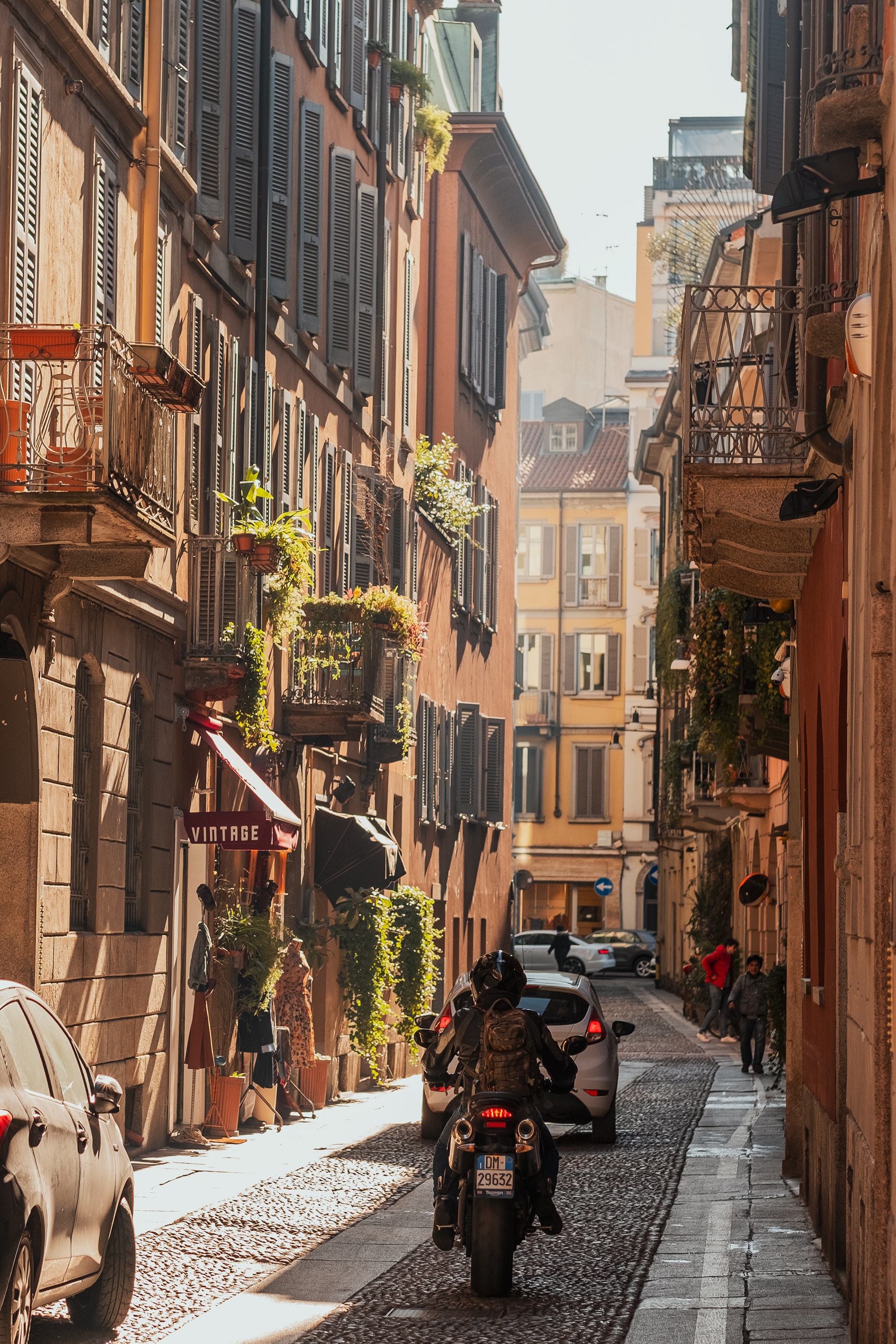 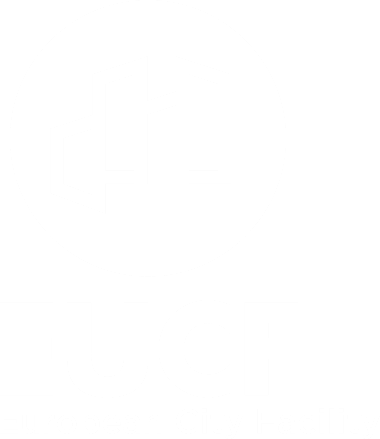 НАЗВА отримувача проєкту EUCF НАЗВА ІНВЕСТИЦІЙНОЇ КОЦЕПЦІЇ МІСЯЦЬ / РІК Контактна інформація Опис запропонованої інвестиційної концепції Проєкт 1Додатки Контактна інформація отримувача проєкту EUCF Будь ласка  зауважте, що контактна інформація, надана в шаблоні інвестиційної концепції, повинна відповідати тій, що надається в Резюме інвестиційної концепції в зоні користувача веб-сайту EUCF. Контактна інформація отримувача проєкту EUCF Будь ласка  зауважте, що контактна інформація, надана в шаблоні інвестиційної концепції, повинна відповідати тій, що надається в Резюме інвестиційної концепції в зоні користувача веб-сайту EUCF. Назва територіальної громади Ідентифікатор програми (як зазначено в зоні користувача веб-сайту EUCF)Імʼя контактної особи територіальної громади Oрганізація Юридична особа, відповідальна за розробку інвестиційної концепціїДепартамент Код ЄДРПОУ Код ЄДРПОУ (Єдиного державного реєстру підприємств та організацій УкраїниВулиця, №Поштовий код, населений пунктКраїна Телефон E-mail  контактної особи територіальної громадиКонсультант (або еквівалент), який підтримує Якщо можливо, надайте контактну інформацію консультанта (або еквівалента), який підтримує розробку концепції інвестування, включаючи ім’я контактної особи, компанію та адресу електронної пошти.Про запропоновану інвестиційну концепцію   Про запропоновану інвестиційну концепцію   Про запропоновану інвестиційну концепцію   Про запропоновану інвестиційну концепцію   Про запропоновану інвестиційну концепцію   Місце (я) реалізації інвестиційної концепції Місце (я) реалізації інвестиційної концепції Місце (я) реалізації інвестиційної концепції Місце (я) реалізації інвестиційної концепції Місце (я) реалізації інвестиційної концепції Країна Країна Країна Вкажіть країну, де буде реалізовано запропоновану інвестиційну концепцію, будь ласка Вкажіть країну, де буде реалізовано запропоновану інвестиційну концепцію, будь ласка Територіальна громада Територіальна громада Територіальна громада Будь ласка,  вкажіть назву територіальної громади, де буде реалізована запропонована інвестиційна концепція Будь ласка,  вкажіть назву територіальної громади, де буде реалізована запропонована інвестиційна концепція Термін Термін Термін Термін Термін Початок реалізації інвестиційної концепції Початок реалізації інвестиційної концепції Початок реалізації інвестиційної концепції Mісяць.Рік(Якщо в рамках запропонованої інвестиційної концепції передбачено різні проекти, будь ласка, враховуйте найранішу дату початку проекту.)Mісяць.Рік(Якщо в рамках запропонованої інвестиційної концепції передбачено різні проекти, будь ласка, враховуйте найранішу дату початку проекту.)Завершення реалізації інвестиційної концепції Завершення реалізації інвестиційної концепції Завершення реалізації інвестиційної концепції Mісяць.Рік(Якщо в рамках запропонованої інвестиційної концепції передбачено різні проекти, будь ласка, враховуйте найранішу дату початку проекту.)Mісяць.Рік(Якщо в рамках запропонованої інвестиційної концепції передбачено різні проекти, будь ласка, враховуйте найранішу дату початку проекту.)Опис інвестиційної концепції Опис інвестиційної концепції Опис інвестиційної концепції Опис інвестиційної концепції Опис інвестиційної концепції Будь ласка узагальніть основні елементи запропонованої інвестиційної концепції. (близько 1000 знаків) Приклад:  Запропонована інвестиційна концепція спрямована на реконструкцію XX муніципальних житлових будинків у муніципалітеті XX з метою підвищення енергоефективності та виробництва енергії з відновлюваних джерел шляхом встановлення інтегрованих фотоелектричних панелей. Ця програма реконструкції є частиною стратегії муніципалітету XX, щоб стати кліматично нейтральним до 2050 року, і її планується впроваджувати у партнерстві з муніципальною компанією ESCO XX, яка відповідатиме за розробку та встановлення енергозберігаючих заходів, таких як заміна систем опалення та охолодження, а також модернізацію системи освітлення для більш ефективних рішень. Програмою реконструкції керуватиме департамент XX в адміністрації муніципалітету, а загальний розмір інвестицій становить XX євро. Очікується, що реалізація розпочнеться восени 2023 року.Будь ласка узагальніть основні елементи запропонованої інвестиційної концепції. (близько 1000 знаків) Приклад:  Запропонована інвестиційна концепція спрямована на реконструкцію XX муніципальних житлових будинків у муніципалітеті XX з метою підвищення енергоефективності та виробництва енергії з відновлюваних джерел шляхом встановлення інтегрованих фотоелектричних панелей. Ця програма реконструкції є частиною стратегії муніципалітету XX, щоб стати кліматично нейтральним до 2050 року, і її планується впроваджувати у партнерстві з муніципальною компанією ESCO XX, яка відповідатиме за розробку та встановлення енергозберігаючих заходів, таких як заміна систем опалення та охолодження, а також модернізацію системи освітлення для більш ефективних рішень. Програмою реконструкції керуватиме департамент XX в адміністрації муніципалітету, а загальний розмір інвестицій становить XX євро. Очікується, що реалізація розпочнеться восени 2023 року.Будь ласка узагальніть основні елементи запропонованої інвестиційної концепції. (близько 1000 знаків) Приклад:  Запропонована інвестиційна концепція спрямована на реконструкцію XX муніципальних житлових будинків у муніципалітеті XX з метою підвищення енергоефективності та виробництва енергії з відновлюваних джерел шляхом встановлення інтегрованих фотоелектричних панелей. Ця програма реконструкції є частиною стратегії муніципалітету XX, щоб стати кліматично нейтральним до 2050 року, і її планується впроваджувати у партнерстві з муніципальною компанією ESCO XX, яка відповідатиме за розробку та встановлення енергозберігаючих заходів, таких як заміна систем опалення та охолодження, а також модернізацію системи освітлення для більш ефективних рішень. Програмою реконструкції керуватиме департамент XX в адміністрації муніципалітету, а загальний розмір інвестицій становить XX євро. Очікується, що реалізація розпочнеться восени 2023 року.Будь ласка узагальніть основні елементи запропонованої інвестиційної концепції. (близько 1000 знаків) Приклад:  Запропонована інвестиційна концепція спрямована на реконструкцію XX муніципальних житлових будинків у муніципалітеті XX з метою підвищення енергоефективності та виробництва енергії з відновлюваних джерел шляхом встановлення інтегрованих фотоелектричних панелей. Ця програма реконструкції є частиною стратегії муніципалітету XX, щоб стати кліматично нейтральним до 2050 року, і її планується впроваджувати у партнерстві з муніципальною компанією ESCO XX, яка відповідатиме за розробку та встановлення енергозберігаючих заходів, таких як заміна систем опалення та охолодження, а також модернізацію системи освітлення для більш ефективних рішень. Програмою реконструкції керуватиме департамент XX в адміністрації муніципалітету, а загальний розмір інвестицій становить XX євро. Очікується, що реалізація розпочнеться восени 2023 року.Будь ласка узагальніть основні елементи запропонованої інвестиційної концепції. (близько 1000 знаків) Приклад:  Запропонована інвестиційна концепція спрямована на реконструкцію XX муніципальних житлових будинків у муніципалітеті XX з метою підвищення енергоефективності та виробництва енергії з відновлюваних джерел шляхом встановлення інтегрованих фотоелектричних панелей. Ця програма реконструкції є частиною стратегії муніципалітету XX, щоб стати кліматично нейтральним до 2050 року, і її планується впроваджувати у партнерстві з муніципальною компанією ESCO XX, яка відповідатиме за розробку та встановлення енергозберігаючих заходів, таких як заміна систем опалення та охолодження, а також модернізацію системи освітлення для більш ефективних рішень. Програмою реконструкції керуватиме департамент XX в адміністрації муніципалітету, а загальний розмір інвестицій становить XX євро. Очікується, що реалізація розпочнеться восени 2023 року.Цілі запропонованої інвестиційної концепції Цілі запропонованої інвестиційної концепції Цілі запропонованої інвестиційної концепції Цілі запропонованої інвестиційної концепції Цілі запропонованої інвестиційної концепції Будь ласка, узагальніть загальні та конкретні цілі, які мають бути досягнуті при розробці та реалізації запропонованої інвестиційної концепції.Приклад: Загальна мета запропонованої інвестиційної концепції полягає в тому, щоб сприяти досягненню цілей XX муніципалітету щодо стійкої енергії та скорочення викидів з метою досягнення кліматичної нейтральності до 2050 року, зосереджуючись на реконструкції житлових будинків, що належать муніципалітету. Конкретними цілями запропонованої інвестиційної концепції є:• Зменшення споживання енергії в житлових будинках комунальної власності шляхом впровадження заходів з енергоефективності та інтеграції фотоелектричних систем у будівлі з XX ГВт-год/рік до XX ГВт-год/рік;• Зменшення викидів парникових газів від будівельного сектору в муніципалітеті на XX тCO2eq/рік;• Покращення житлових умов та зменшення рахунків за електроенергію для мешканців муніципальних житлових будинків;• Розробка та проведення кампаній з підвищення обізнаності серед орендарів будинків муніципальної власності, включених до проекту, та екстраполяція результатів цих кампаній на інші будинки;• Розширення запропонованої інвестиційної концепції з метою реконструкції ще XX житлових будинків комунальної власності до 2040 року;Будь ласка, узагальніть загальні та конкретні цілі, які мають бути досягнуті при розробці та реалізації запропонованої інвестиційної концепції.Приклад: Загальна мета запропонованої інвестиційної концепції полягає в тому, щоб сприяти досягненню цілей XX муніципалітету щодо стійкої енергії та скорочення викидів з метою досягнення кліматичної нейтральності до 2050 року, зосереджуючись на реконструкції житлових будинків, що належать муніципалітету. Конкретними цілями запропонованої інвестиційної концепції є:• Зменшення споживання енергії в житлових будинках комунальної власності шляхом впровадження заходів з енергоефективності та інтеграції фотоелектричних систем у будівлі з XX ГВт-год/рік до XX ГВт-год/рік;• Зменшення викидів парникових газів від будівельного сектору в муніципалітеті на XX тCO2eq/рік;• Покращення житлових умов та зменшення рахунків за електроенергію для мешканців муніципальних житлових будинків;• Розробка та проведення кампаній з підвищення обізнаності серед орендарів будинків муніципальної власності, включених до проекту, та екстраполяція результатів цих кампаній на інші будинки;• Розширення запропонованої інвестиційної концепції з метою реконструкції ще XX житлових будинків комунальної власності до 2040 року;Будь ласка, узагальніть загальні та конкретні цілі, які мають бути досягнуті при розробці та реалізації запропонованої інвестиційної концепції.Приклад: Загальна мета запропонованої інвестиційної концепції полягає в тому, щоб сприяти досягненню цілей XX муніципалітету щодо стійкої енергії та скорочення викидів з метою досягнення кліматичної нейтральності до 2050 року, зосереджуючись на реконструкції житлових будинків, що належать муніципалітету. Конкретними цілями запропонованої інвестиційної концепції є:• Зменшення споживання енергії в житлових будинках комунальної власності шляхом впровадження заходів з енергоефективності та інтеграції фотоелектричних систем у будівлі з XX ГВт-год/рік до XX ГВт-год/рік;• Зменшення викидів парникових газів від будівельного сектору в муніципалітеті на XX тCO2eq/рік;• Покращення житлових умов та зменшення рахунків за електроенергію для мешканців муніципальних житлових будинків;• Розробка та проведення кампаній з підвищення обізнаності серед орендарів будинків муніципальної власності, включених до проекту, та екстраполяція результатів цих кампаній на інші будинки;• Розширення запропонованої інвестиційної концепції з метою реконструкції ще XX житлових будинків комунальної власності до 2040 року;Будь ласка, узагальніть загальні та конкретні цілі, які мають бути досягнуті при розробці та реалізації запропонованої інвестиційної концепції.Приклад: Загальна мета запропонованої інвестиційної концепції полягає в тому, щоб сприяти досягненню цілей XX муніципалітету щодо стійкої енергії та скорочення викидів з метою досягнення кліматичної нейтральності до 2050 року, зосереджуючись на реконструкції житлових будинків, що належать муніципалітету. Конкретними цілями запропонованої інвестиційної концепції є:• Зменшення споживання енергії в житлових будинках комунальної власності шляхом впровадження заходів з енергоефективності та інтеграції фотоелектричних систем у будівлі з XX ГВт-год/рік до XX ГВт-год/рік;• Зменшення викидів парникових газів від будівельного сектору в муніципалітеті на XX тCO2eq/рік;• Покращення житлових умов та зменшення рахунків за електроенергію для мешканців муніципальних житлових будинків;• Розробка та проведення кампаній з підвищення обізнаності серед орендарів будинків муніципальної власності, включених до проекту, та екстраполяція результатів цих кампаній на інші будинки;• Розширення запропонованої інвестиційної концепції з метою реконструкції ще XX житлових будинків комунальної власності до 2040 року;Будь ласка, узагальніть загальні та конкретні цілі, які мають бути досягнуті при розробці та реалізації запропонованої інвестиційної концепції.Приклад: Загальна мета запропонованої інвестиційної концепції полягає в тому, щоб сприяти досягненню цілей XX муніципалітету щодо стійкої енергії та скорочення викидів з метою досягнення кліматичної нейтральності до 2050 року, зосереджуючись на реконструкції житлових будинків, що належать муніципалітету. Конкретними цілями запропонованої інвестиційної концепції є:• Зменшення споживання енергії в житлових будинках комунальної власності шляхом впровадження заходів з енергоефективності та інтеграції фотоелектричних систем у будівлі з XX ГВт-год/рік до XX ГВт-год/рік;• Зменшення викидів парникових газів від будівельного сектору в муніципалітеті на XX тCO2eq/рік;• Покращення житлових умов та зменшення рахунків за електроенергію для мешканців муніципальних житлових будинків;• Розробка та проведення кампаній з підвищення обізнаності серед орендарів будинків муніципальної власності, включених до проекту, та екстраполяція результатів цих кампаній на інші будинки;• Розширення запропонованої інвестиційної концепції з метою реконструкції ще XX житлових будинків комунальної власності до 2040 року;Основи загальної інвестиційної концепції, контекст і обґрунтування Основи загальної інвестиційної концепції, контекст і обґрунтування Основи загальної інвестиційної концепції, контекст і обґрунтування Основи загальної інвестиційної концепції, контекст і обґрунтування Основи загальної інвестиційної концепції, контекст і обґрунтування Будь ласка, опишіть загальний контекст і обґрунтування запропонованої інвестиційної концепції. Опис повинен містити такі елементи, як:• загальні рамкові умови для розробки та впровадження запропонованої інвестиційної концепції, включаючи відповідну інформацію та статистичні дані про територію реалізації та її мешканців;• відповідні рамки політики, що застосовуються до інвестиційної концепції, включаючи політичні цілі та зобов’язання (наприклад, встановлені в SECAP або іншому місцевому кліматичному та/або енергетичному плані);• соціальний контекст, у якому буде розроблено та реалізовано концепцію інвестування, висвітлюючи основні особливості залучених громад, якщо це доречно.• інші потенційно релевантні місцеві проекти провідної організації (організацій), які, як очікується, виконуватимуться паралельно із запланованою інвестиційною концепцією та доповнюватимуть її діяльність і цілі, якщо це можливо.Супровідні документи, які можна подати для цього розділу: SECAP або інший місцевий кліматичний та/або енергетичний план, інші відповідні місцеві/регіональні стратегії та плани, звіти та статистичні дані щодо території впровадження, додаткова інформація про інші відповідні місцеві проекти (звіти, брошури, тощо)Будь ласка, опишіть загальний контекст і обґрунтування запропонованої інвестиційної концепції. Опис повинен містити такі елементи, як:• загальні рамкові умови для розробки та впровадження запропонованої інвестиційної концепції, включаючи відповідну інформацію та статистичні дані про територію реалізації та її мешканців;• відповідні рамки політики, що застосовуються до інвестиційної концепції, включаючи політичні цілі та зобов’язання (наприклад, встановлені в SECAP або іншому місцевому кліматичному та/або енергетичному плані);• соціальний контекст, у якому буде розроблено та реалізовано концепцію інвестування, висвітлюючи основні особливості залучених громад, якщо це доречно.• інші потенційно релевантні місцеві проекти провідної організації (організацій), які, як очікується, виконуватимуться паралельно із запланованою інвестиційною концепцією та доповнюватимуть її діяльність і цілі, якщо це можливо.Супровідні документи, які можна подати для цього розділу: SECAP або інший місцевий кліматичний та/або енергетичний план, інші відповідні місцеві/регіональні стратегії та плани, звіти та статистичні дані щодо території впровадження, додаткова інформація про інші відповідні місцеві проекти (звіти, брошури, тощо)Будь ласка, опишіть загальний контекст і обґрунтування запропонованої інвестиційної концепції. Опис повинен містити такі елементи, як:• загальні рамкові умови для розробки та впровадження запропонованої інвестиційної концепції, включаючи відповідну інформацію та статистичні дані про територію реалізації та її мешканців;• відповідні рамки політики, що застосовуються до інвестиційної концепції, включаючи політичні цілі та зобов’язання (наприклад, встановлені в SECAP або іншому місцевому кліматичному та/або енергетичному плані);• соціальний контекст, у якому буде розроблено та реалізовано концепцію інвестування, висвітлюючи основні особливості залучених громад, якщо це доречно.• інші потенційно релевантні місцеві проекти провідної організації (організацій), які, як очікується, виконуватимуться паралельно із запланованою інвестиційною концепцією та доповнюватимуть її діяльність і цілі, якщо це можливо.Супровідні документи, які можна подати для цього розділу: SECAP або інший місцевий кліматичний та/або енергетичний план, інші відповідні місцеві/регіональні стратегії та плани, звіти та статистичні дані щодо території впровадження, додаткова інформація про інші відповідні місцеві проекти (звіти, брошури, тощо)Будь ласка, опишіть загальний контекст і обґрунтування запропонованої інвестиційної концепції. Опис повинен містити такі елементи, як:• загальні рамкові умови для розробки та впровадження запропонованої інвестиційної концепції, включаючи відповідну інформацію та статистичні дані про територію реалізації та її мешканців;• відповідні рамки політики, що застосовуються до інвестиційної концепції, включаючи політичні цілі та зобов’язання (наприклад, встановлені в SECAP або іншому місцевому кліматичному та/або енергетичному плані);• соціальний контекст, у якому буде розроблено та реалізовано концепцію інвестування, висвітлюючи основні особливості залучених громад, якщо це доречно.• інші потенційно релевантні місцеві проекти провідної організації (організацій), які, як очікується, виконуватимуться паралельно із запланованою інвестиційною концепцією та доповнюватимуть її діяльність і цілі, якщо це можливо.Супровідні документи, які можна подати для цього розділу: SECAP або інший місцевий кліматичний та/або енергетичний план, інші відповідні місцеві/регіональні стратегії та плани, звіти та статистичні дані щодо території впровадження, додаткова інформація про інші відповідні місцеві проекти (звіти, брошури, тощо)Будь ласка, опишіть загальний контекст і обґрунтування запропонованої інвестиційної концепції. Опис повинен містити такі елементи, як:• загальні рамкові умови для розробки та впровадження запропонованої інвестиційної концепції, включаючи відповідну інформацію та статистичні дані про територію реалізації та її мешканців;• відповідні рамки політики, що застосовуються до інвестиційної концепції, включаючи політичні цілі та зобов’язання (наприклад, встановлені в SECAP або іншому місцевому кліматичному та/або енергетичному плані);• соціальний контекст, у якому буде розроблено та реалізовано концепцію інвестування, висвітлюючи основні особливості залучених громад, якщо це доречно.• інші потенційно релевантні місцеві проекти провідної організації (організацій), які, як очікується, виконуватимуться паралельно із запланованою інвестиційною концепцією та доповнюватимуть її діяльність і цілі, якщо це можливо.Супровідні документи, які можна подати для цього розділу: SECAP або інший місцевий кліматичний та/або енергетичний план, інші відповідні місцеві/регіональні стратегії та плани, звіти та статистичні дані щодо території впровадження, додаткова інформація про інші відповідні місцеві проекти (звіти, брошури, тощо)Очікувані показники впливу запропонованої інвестиційної концепціїОчікувані показники впливу запропонованої інвестиційної концепціїОчікувані показники впливу запропонованої інвестиційної концепціїОчікувані показники впливу запропонованої інвестиційної концепціїОчікувані показники впливу запропонованої інвестиційної концепціїБудь ласка, заповніть таблицю загального очікуваного впливу від реалізації інвестиційної концепції. Якщо передбачається інший (соціальний, кліматичний) вплив, будь ласка, вкажіть.У разі застосування різних проектів, наведені нижче цифри повинні відповідати сумі цифр, оцінених для кожного окремого проекту. Заплановані заходи, що призводять до цих цифр, повинні бути детально представлені в розділі «Опис запланованих заходів» для кожного запропонованого проекту. У IC Summary у зоні користувача веб-сайту EUCF загальні цифри інвестиційної концепції для кожного показника автоматично розраховуються на основі запланованих заходів і відповідних очікуваних впливів, перерахованих для кожного запропонованого проекту.Супровідні документи, які можна надати для цього розділу: енергетичні аудити, інженерний аналіз і журнали розрахунків для очікуваного впливу з точки зору енергозбереження, виробництва відновлюваної енергії та уникнення викидів ПГ, включаючи відповідні припущення, базові лінії, коефіцієнти перетворення тощо; подальші дослідження та аналізи для визначення впливу проекту.Будь ласка, заповніть таблицю загального очікуваного впливу від реалізації інвестиційної концепції. Якщо передбачається інший (соціальний, кліматичний) вплив, будь ласка, вкажіть.У разі застосування різних проектів, наведені нижче цифри повинні відповідати сумі цифр, оцінених для кожного окремого проекту. Заплановані заходи, що призводять до цих цифр, повинні бути детально представлені в розділі «Опис запланованих заходів» для кожного запропонованого проекту. У IC Summary у зоні користувача веб-сайту EUCF загальні цифри інвестиційної концепції для кожного показника автоматично розраховуються на основі запланованих заходів і відповідних очікуваних впливів, перерахованих для кожного запропонованого проекту.Супровідні документи, які можна надати для цього розділу: енергетичні аудити, інженерний аналіз і журнали розрахунків для очікуваного впливу з точки зору енергозбереження, виробництва відновлюваної енергії та уникнення викидів ПГ, включаючи відповідні припущення, базові лінії, коефіцієнти перетворення тощо; подальші дослідження та аналізи для визначення впливу проекту.Будь ласка, заповніть таблицю загального очікуваного впливу від реалізації інвестиційної концепції. Якщо передбачається інший (соціальний, кліматичний) вплив, будь ласка, вкажіть.У разі застосування різних проектів, наведені нижче цифри повинні відповідати сумі цифр, оцінених для кожного окремого проекту. Заплановані заходи, що призводять до цих цифр, повинні бути детально представлені в розділі «Опис запланованих заходів» для кожного запропонованого проекту. У IC Summary у зоні користувача веб-сайту EUCF загальні цифри інвестиційної концепції для кожного показника автоматично розраховуються на основі запланованих заходів і відповідних очікуваних впливів, перерахованих для кожного запропонованого проекту.Супровідні документи, які можна надати для цього розділу: енергетичні аудити, інженерний аналіз і журнали розрахунків для очікуваного впливу з точки зору енергозбереження, виробництва відновлюваної енергії та уникнення викидів ПГ, включаючи відповідні припущення, базові лінії, коефіцієнти перетворення тощо; подальші дослідження та аналізи для визначення впливу проекту.Будь ласка, заповніть таблицю загального очікуваного впливу від реалізації інвестиційної концепції. Якщо передбачається інший (соціальний, кліматичний) вплив, будь ласка, вкажіть.У разі застосування різних проектів, наведені нижче цифри повинні відповідати сумі цифр, оцінених для кожного окремого проекту. Заплановані заходи, що призводять до цих цифр, повинні бути детально представлені в розділі «Опис запланованих заходів» для кожного запропонованого проекту. У IC Summary у зоні користувача веб-сайту EUCF загальні цифри інвестиційної концепції для кожного показника автоматично розраховуються на основі запланованих заходів і відповідних очікуваних впливів, перерахованих для кожного запропонованого проекту.Супровідні документи, які можна надати для цього розділу: енергетичні аудити, інженерний аналіз і журнали розрахунків для очікуваного впливу з точки зору енергозбереження, виробництва відновлюваної енергії та уникнення викидів ПГ, включаючи відповідні припущення, базові лінії, коефіцієнти перетворення тощо; подальші дослідження та аналізи для визначення впливу проекту.Будь ласка, заповніть таблицю загального очікуваного впливу від реалізації інвестиційної концепції. Якщо передбачається інший (соціальний, кліматичний) вплив, будь ласка, вкажіть.У разі застосування різних проектів, наведені нижче цифри повинні відповідати сумі цифр, оцінених для кожного окремого проекту. Заплановані заходи, що призводять до цих цифр, повинні бути детально представлені в розділі «Опис запланованих заходів» для кожного запропонованого проекту. У IC Summary у зоні користувача веб-сайту EUCF загальні цифри інвестиційної концепції для кожного показника автоматично розраховуються на основі запланованих заходів і відповідних очікуваних впливів, перерахованих для кожного запропонованого проекту.Супровідні документи, які можна надати для цього розділу: енергетичні аудити, інженерний аналіз і журнали розрахунків для очікуваного впливу з точки зору енергозбереження, виробництва відновлюваної енергії та уникнення викидів ПГ, включаючи відповідні припущення, базові лінії, коефіцієнти перетворення тощо; подальші дослідження та аналізи для визначення впливу проекту.Показники впливуПоказники впливуОчікувані впливи-Інвестиційна концепція Очікувані впливи-Інвестиційна концепція Одиниця виміруСкорочення викидів CO2 Скорочення викидів CO2 tCO2eq/рікЕнергозбереження  Енергозбереження  GW-год/рікГенерація відновлювальної енергії (виробництво енергії)Генерація відновлювальної енергії (виробництво енергії)GW-год/рікЕнергобереження / Енергогенерація Енергобереження / Енергогенерація EURСтворення робочих місць Створення робочих місць Робочі місцяІнвестиційні кошти Інвестиційні кошти EURІнші  (соціальні, кліматичні) впливи на запропоновані інвестиційні проєкти Інші  (соціальні, кліматичні) впливи на запропоновані інвестиційні проєкти Інші  (соціальні, кліматичні) впливи на запропоновані інвестиційні проєкти Інші  (соціальні, кліматичні) впливи на запропоновані інвестиційні проєкти Інші  (соціальні, кліматичні) впливи на запропоновані інвестиційні проєкти наприклад покращення умов життя та праці громадян, зменшення забруднення повітря, заходи з адаптації, збереження води, внесок у циркулярну економіку тощо.наприклад покращення умов життя та праці громадян, зменшення забруднення повітря, заходи з адаптації, збереження води, внесок у циркулярну економіку тощо.наприклад покращення умов життя та праці громадян, зменшення забруднення повітря, заходи з адаптації, збереження води, внесок у циркулярну економіку тощо.наприклад покращення умов життя та праці громадян, зменшення забруднення повітря, заходи з адаптації, збереження води, внесок у циркулярну економіку тощо.наприклад покращення умов життя та праці громадян, зменшення забруднення повітря, заходи з адаптації, збереження води, внесок у циркулярну економіку тощо.Проєкти Проєкти Проєкти Проєкти Проєкти Якщо запропонована інвестиційна концепція включає різні напрямки розробки, реалізації та фінансування запланованих заходів, їх можна згрупувати в різні проекти.Проєкт (и)   відносяться до конкретних компонентів або підрозділів більшої інвестиційної концепції, які є окремими та керованими самостійно. Це менші, більш цілеспрямовані набори заходів у рамках загальної концепції, які мають власні цілі, результати, ресурси та часові рамки. Крім того, проект оцінюється індивідуально в рамках інвестиційної концепції, якщо існують значні відмінності в ключових видах діяльності/послугах, бенефіціарах, ключових партнерах, ланцюжку створення вартості, ціннісній пропозиції, доходах і потоках витрат, а також у походженні ключових ресурсів. Організація різних компонентів інвестиційної концепції в різні проекти сприяє кращій координації та контролю та більш узгодженій структурі фінансування та розподілу ресурсів.Будь ласка, вкажіть у таблиці нижче різні проекти, охоплені запропонованою інвестиційною концепцією. За потреби можна додавати додаткові рядки для подальших проектів.Якщо передбачається, що всі передбачені заходи будуть розроблені, реалізовані та фінансовані в рамках одного проекту, будь ласка, заповніть необхідну інформацію для інвестиційної концепції в цілому в розділі «Проект 1».Приклади: “Проєкт  1”: Енегоефективна реновація комунального житла в  XX мікрорайоні Огляд Проєкту 1:  Проект спрямований на реконструкцію XX муніципальних житлових будинків у мікрорайоні XX, що охоплює загалом XX житлових одиниць. Проект спрямований на скорочення споживання електроенергії та викидів парникових газів у муніципальному соціальному житлі та передбачає численні втручання у відповідні будівлі, включаючи теплоізоляцію фасадів, заміну неефективних систем опалення та інтеграцію інтегрованих сонячних фотоелектричних систем. Муніципалітет XX є провідною організацією у розробці та реалізації проектів, яка співпрацює з власниками будинків та орендарями через асоціацію сусідів XX. Загальна вартість проекту становить XX євро та фінансуватиметься за рахунок поєднання місцевих і національних фондів, таких як XX і XX, а також за рахунок внесків власників будинків. Реалізацію проекту планується розпочати на ММ. РРРР і триватиме XX місяців до завершення.“Project 2”:  Енергоефективне громадське вуличне освітлення в територіальрній громаді ХХОгляд Проєкту 2:  Проект спрямований на мінімізацію споживання електроенергії та викидів парникових газів, пов’язаних із громадським освітленням у територіальній громаді  ХХ. Заплановані заходи включають заміну неефективних ламп на світлодіодні лампи у вуличному освітленні та світлофорах, а також інтеграцію відновлюваних джерел енергії в системи вуличного освітлення окремих муніципальних парків. Перша черга проекту зосереджена на мікрорайоні ХХ та парку ХХ. На наступних етапах впровадження заходи будуть поширені на інші XX мікрорайони та загалом на XX муніципальних парків. Проект має вартість XX євро і буде реалізований територіальною громадою у співпраці з енергосервісною компанією XX за допомогою комбінації схем фінансування, включаючи контракти на енергоспоживання та місцеві кошти.Якщо запропонована інвестиційна концепція включає різні напрямки розробки, реалізації та фінансування запланованих заходів, їх можна згрупувати в різні проекти.Проєкт (и)   відносяться до конкретних компонентів або підрозділів більшої інвестиційної концепції, які є окремими та керованими самостійно. Це менші, більш цілеспрямовані набори заходів у рамках загальної концепції, які мають власні цілі, результати, ресурси та часові рамки. Крім того, проект оцінюється індивідуально в рамках інвестиційної концепції, якщо існують значні відмінності в ключових видах діяльності/послугах, бенефіціарах, ключових партнерах, ланцюжку створення вартості, ціннісній пропозиції, доходах і потоках витрат, а також у походженні ключових ресурсів. Організація різних компонентів інвестиційної концепції в різні проекти сприяє кращій координації та контролю та більш узгодженій структурі фінансування та розподілу ресурсів.Будь ласка, вкажіть у таблиці нижче різні проекти, охоплені запропонованою інвестиційною концепцією. За потреби можна додавати додаткові рядки для подальших проектів.Якщо передбачається, що всі передбачені заходи будуть розроблені, реалізовані та фінансовані в рамках одного проекту, будь ласка, заповніть необхідну інформацію для інвестиційної концепції в цілому в розділі «Проект 1».Приклади: “Проєкт  1”: Енегоефективна реновація комунального житла в  XX мікрорайоні Огляд Проєкту 1:  Проект спрямований на реконструкцію XX муніципальних житлових будинків у мікрорайоні XX, що охоплює загалом XX житлових одиниць. Проект спрямований на скорочення споживання електроенергії та викидів парникових газів у муніципальному соціальному житлі та передбачає численні втручання у відповідні будівлі, включаючи теплоізоляцію фасадів, заміну неефективних систем опалення та інтеграцію інтегрованих сонячних фотоелектричних систем. Муніципалітет XX є провідною організацією у розробці та реалізації проектів, яка співпрацює з власниками будинків та орендарями через асоціацію сусідів XX. Загальна вартість проекту становить XX євро та фінансуватиметься за рахунок поєднання місцевих і національних фондів, таких як XX і XX, а також за рахунок внесків власників будинків. Реалізацію проекту планується розпочати на ММ. РРРР і триватиме XX місяців до завершення.“Project 2”:  Енергоефективне громадське вуличне освітлення в територіальрній громаді ХХОгляд Проєкту 2:  Проект спрямований на мінімізацію споживання електроенергії та викидів парникових газів, пов’язаних із громадським освітленням у територіальній громаді  ХХ. Заплановані заходи включають заміну неефективних ламп на світлодіодні лампи у вуличному освітленні та світлофорах, а також інтеграцію відновлюваних джерел енергії в системи вуличного освітлення окремих муніципальних парків. Перша черга проекту зосереджена на мікрорайоні ХХ та парку ХХ. На наступних етапах впровадження заходи будуть поширені на інші XX мікрорайони та загалом на XX муніципальних парків. Проект має вартість XX євро і буде реалізований територіальною громадою у співпраці з енергосервісною компанією XX за допомогою комбінації схем фінансування, включаючи контракти на енергоспоживання та місцеві кошти.Якщо запропонована інвестиційна концепція включає різні напрямки розробки, реалізації та фінансування запланованих заходів, їх можна згрупувати в різні проекти.Проєкт (и)   відносяться до конкретних компонентів або підрозділів більшої інвестиційної концепції, які є окремими та керованими самостійно. Це менші, більш цілеспрямовані набори заходів у рамках загальної концепції, які мають власні цілі, результати, ресурси та часові рамки. Крім того, проект оцінюється індивідуально в рамках інвестиційної концепції, якщо існують значні відмінності в ключових видах діяльності/послугах, бенефіціарах, ключових партнерах, ланцюжку створення вартості, ціннісній пропозиції, доходах і потоках витрат, а також у походженні ключових ресурсів. Організація різних компонентів інвестиційної концепції в різні проекти сприяє кращій координації та контролю та більш узгодженій структурі фінансування та розподілу ресурсів.Будь ласка, вкажіть у таблиці нижче різні проекти, охоплені запропонованою інвестиційною концепцією. За потреби можна додавати додаткові рядки для подальших проектів.Якщо передбачається, що всі передбачені заходи будуть розроблені, реалізовані та фінансовані в рамках одного проекту, будь ласка, заповніть необхідну інформацію для інвестиційної концепції в цілому в розділі «Проект 1».Приклади: “Проєкт  1”: Енегоефективна реновація комунального житла в  XX мікрорайоні Огляд Проєкту 1:  Проект спрямований на реконструкцію XX муніципальних житлових будинків у мікрорайоні XX, що охоплює загалом XX житлових одиниць. Проект спрямований на скорочення споживання електроенергії та викидів парникових газів у муніципальному соціальному житлі та передбачає численні втручання у відповідні будівлі, включаючи теплоізоляцію фасадів, заміну неефективних систем опалення та інтеграцію інтегрованих сонячних фотоелектричних систем. Муніципалітет XX є провідною організацією у розробці та реалізації проектів, яка співпрацює з власниками будинків та орендарями через асоціацію сусідів XX. Загальна вартість проекту становить XX євро та фінансуватиметься за рахунок поєднання місцевих і національних фондів, таких як XX і XX, а також за рахунок внесків власників будинків. Реалізацію проекту планується розпочати на ММ. РРРР і триватиме XX місяців до завершення.“Project 2”:  Енергоефективне громадське вуличне освітлення в територіальрній громаді ХХОгляд Проєкту 2:  Проект спрямований на мінімізацію споживання електроенергії та викидів парникових газів, пов’язаних із громадським освітленням у територіальній громаді  ХХ. Заплановані заходи включають заміну неефективних ламп на світлодіодні лампи у вуличному освітленні та світлофорах, а також інтеграцію відновлюваних джерел енергії в системи вуличного освітлення окремих муніципальних парків. Перша черга проекту зосереджена на мікрорайоні ХХ та парку ХХ. На наступних етапах впровадження заходи будуть поширені на інші XX мікрорайони та загалом на XX муніципальних парків. Проект має вартість XX євро і буде реалізований територіальною громадою у співпраці з енергосервісною компанією XX за допомогою комбінації схем фінансування, включаючи контракти на енергоспоживання та місцеві кошти.Якщо запропонована інвестиційна концепція включає різні напрямки розробки, реалізації та фінансування запланованих заходів, їх можна згрупувати в різні проекти.Проєкт (и)   відносяться до конкретних компонентів або підрозділів більшої інвестиційної концепції, які є окремими та керованими самостійно. Це менші, більш цілеспрямовані набори заходів у рамках загальної концепції, які мають власні цілі, результати, ресурси та часові рамки. Крім того, проект оцінюється індивідуально в рамках інвестиційної концепції, якщо існують значні відмінності в ключових видах діяльності/послугах, бенефіціарах, ключових партнерах, ланцюжку створення вартості, ціннісній пропозиції, доходах і потоках витрат, а також у походженні ключових ресурсів. Організація різних компонентів інвестиційної концепції в різні проекти сприяє кращій координації та контролю та більш узгодженій структурі фінансування та розподілу ресурсів.Будь ласка, вкажіть у таблиці нижче різні проекти, охоплені запропонованою інвестиційною концепцією. За потреби можна додавати додаткові рядки для подальших проектів.Якщо передбачається, що всі передбачені заходи будуть розроблені, реалізовані та фінансовані в рамках одного проекту, будь ласка, заповніть необхідну інформацію для інвестиційної концепції в цілому в розділі «Проект 1».Приклади: “Проєкт  1”: Енегоефективна реновація комунального житла в  XX мікрорайоні Огляд Проєкту 1:  Проект спрямований на реконструкцію XX муніципальних житлових будинків у мікрорайоні XX, що охоплює загалом XX житлових одиниць. Проект спрямований на скорочення споживання електроенергії та викидів парникових газів у муніципальному соціальному житлі та передбачає численні втручання у відповідні будівлі, включаючи теплоізоляцію фасадів, заміну неефективних систем опалення та інтеграцію інтегрованих сонячних фотоелектричних систем. Муніципалітет XX є провідною організацією у розробці та реалізації проектів, яка співпрацює з власниками будинків та орендарями через асоціацію сусідів XX. Загальна вартість проекту становить XX євро та фінансуватиметься за рахунок поєднання місцевих і національних фондів, таких як XX і XX, а також за рахунок внесків власників будинків. Реалізацію проекту планується розпочати на ММ. РРРР і триватиме XX місяців до завершення.“Project 2”:  Енергоефективне громадське вуличне освітлення в територіальрній громаді ХХОгляд Проєкту 2:  Проект спрямований на мінімізацію споживання електроенергії та викидів парникових газів, пов’язаних із громадським освітленням у територіальній громаді  ХХ. Заплановані заходи включають заміну неефективних ламп на світлодіодні лампи у вуличному освітленні та світлофорах, а також інтеграцію відновлюваних джерел енергії в системи вуличного освітлення окремих муніципальних парків. Перша черга проекту зосереджена на мікрорайоні ХХ та парку ХХ. На наступних етапах впровадження заходи будуть поширені на інші XX мікрорайони та загалом на XX муніципальних парків. Проект має вартість XX євро і буде реалізований територіальною громадою у співпраці з енергосервісною компанією XX за допомогою комбінації схем фінансування, включаючи контракти на енергоспоживання та місцеві кошти.Якщо запропонована інвестиційна концепція включає різні напрямки розробки, реалізації та фінансування запланованих заходів, їх можна згрупувати в різні проекти.Проєкт (и)   відносяться до конкретних компонентів або підрозділів більшої інвестиційної концепції, які є окремими та керованими самостійно. Це менші, більш цілеспрямовані набори заходів у рамках загальної концепції, які мають власні цілі, результати, ресурси та часові рамки. Крім того, проект оцінюється індивідуально в рамках інвестиційної концепції, якщо існують значні відмінності в ключових видах діяльності/послугах, бенефіціарах, ключових партнерах, ланцюжку створення вартості, ціннісній пропозиції, доходах і потоках витрат, а також у походженні ключових ресурсів. Організація різних компонентів інвестиційної концепції в різні проекти сприяє кращій координації та контролю та більш узгодженій структурі фінансування та розподілу ресурсів.Будь ласка, вкажіть у таблиці нижче різні проекти, охоплені запропонованою інвестиційною концепцією. За потреби можна додавати додаткові рядки для подальших проектів.Якщо передбачається, що всі передбачені заходи будуть розроблені, реалізовані та фінансовані в рамках одного проекту, будь ласка, заповніть необхідну інформацію для інвестиційної концепції в цілому в розділі «Проект 1».Приклади: “Проєкт  1”: Енегоефективна реновація комунального житла в  XX мікрорайоні Огляд Проєкту 1:  Проект спрямований на реконструкцію XX муніципальних житлових будинків у мікрорайоні XX, що охоплює загалом XX житлових одиниць. Проект спрямований на скорочення споживання електроенергії та викидів парникових газів у муніципальному соціальному житлі та передбачає численні втручання у відповідні будівлі, включаючи теплоізоляцію фасадів, заміну неефективних систем опалення та інтеграцію інтегрованих сонячних фотоелектричних систем. Муніципалітет XX є провідною організацією у розробці та реалізації проектів, яка співпрацює з власниками будинків та орендарями через асоціацію сусідів XX. Загальна вартість проекту становить XX євро та фінансуватиметься за рахунок поєднання місцевих і національних фондів, таких як XX і XX, а також за рахунок внесків власників будинків. Реалізацію проекту планується розпочати на ММ. РРРР і триватиме XX місяців до завершення.“Project 2”:  Енергоефективне громадське вуличне освітлення в територіальрній громаді ХХОгляд Проєкту 2:  Проект спрямований на мінімізацію споживання електроенергії та викидів парникових газів, пов’язаних із громадським освітленням у територіальній громаді  ХХ. Заплановані заходи включають заміну неефективних ламп на світлодіодні лампи у вуличному освітленні та світлофорах, а також інтеграцію відновлюваних джерел енергії в системи вуличного освітлення окремих муніципальних парків. Перша черга проекту зосереджена на мікрорайоні ХХ та парку ХХ. На наступних етапах впровадження заходи будуть поширені на інші XX мікрорайони та загалом на XX муніципальних парків. Проект має вартість XX євро і буде реалізований територіальною громадою у співпраці з енергосервісною компанією XX за допомогою комбінації схем фінансування, включаючи контракти на енергоспоживання та місцеві кошти.Проєкт 1Назва “Проєкт  1”Назва “Проєкт  1”Назва “Проєкт  1”Назва “Проєкт  1”Огляд Проєкту 1Будь ласка, надайте короткий огляд підпроекту 1, включно з його основними цілями, провідною організацією (організаціями), графіком реалізації та загальною структурою фінансування. (близько 1000 знаків)Будь ласка, надайте короткий огляд підпроекту 1, включно з його основними цілями, провідною організацією (організаціями), графіком реалізації та загальною структурою фінансування. (близько 1000 знаків)Будь ласка, надайте короткий огляд підпроекту 1, включно з його основними цілями, провідною організацією (організаціями), графіком реалізації та загальною структурою фінансування. (близько 1000 знаків)Будь ласка, надайте короткий огляд підпроекту 1, включно з його основними цілями, провідною організацією (організаціями), графіком реалізації та загальною структурою фінансування. (близько 1000 знаків)Проєкт 2Назва “Проєкт 2”Назва “Проєкт 2”Назва “Проєкт 2”Назва “Проєкт 2”ОглядБудь ласка, надайте короткий огляд Проекту 2, включно з його основними цілями, провідною організацією (організаціями), графіком виконання та загальною структурою фінансування.(близько 1000 знаків)Будь ласка, надайте короткий огляд Проекту 2, включно з його основними цілями, провідною організацією (організаціями), графіком виконання та загальною структурою фінансування.(близько 1000 знаків)Будь ласка, надайте короткий огляд Проекту 2, включно з його основними цілями, провідною організацією (організаціями), графіком виконання та загальною структурою фінансування.(близько 1000 знаків)Будь ласка, надайте короткий огляд Проекту 2, включно з його основними цілями, провідною організацією (організаціями), графіком виконання та загальною структурою фінансування.(близько 1000 знаків)Проєкт 3Назва  “Проєкт  3”Назва  “Проєкт  3”Назва  “Проєкт  3”Назва  “Проєкт  3”ОглядБудь ласка, надайте короткий огляд Проекту 3, включно з його основними цілями, провідною організацією (організаціями), графіком виконання та загальною структурою фінансування.(близько 1000 знаків)Будь ласка, надайте короткий огляд Проекту 3, включно з його основними цілями, провідною організацією (організаціями), графіком виконання та загальною структурою фінансування.(близько 1000 знаків)Будь ласка, надайте короткий огляд Проекту 3, включно з його основними цілями, провідною організацією (організаціями), графіком виконання та загальною структурою фінансування.(близько 1000 знаків)Будь ласка, надайте короткий огляд Проекту 3, включно з його основними цілями, провідною організацією (організаціями), графіком виконання та загальною структурою фінансування.(близько 1000 знаків)Огляд – Проєкт 1 Огляд – Проєкт 1 Розташування проектуРозташування проектуКраїнаPlease select the country where the proposed project will be locatedТериторіальна громадаPlease state the name of the municipality(ies)/local authority(ies) where the proposed project will be locatedТермін проєктуТермін проєктуПочаток проєкту Mісяць.РікПочаток періоду доходів і операційні витрати  Mісяць.РікЗавершення проєктуMісяць.РікТермін проєктурокиЦілі проєктуЦілі проєктуБудь ласка, узагальніть загальні та конкретні цілі, які мають бути досягнуті при розробці та реалізації запропонованого проекту.Будь ласка, узагальніть загальні та конкретні цілі, які мають бути досягнуті при розробці та реалізації запропонованого проекту.Заплановані технічні заходиЗаплановані технічні заходиОпишіть, будь ласка, основні технічні заходи, які планується реалізувати в рамках проекту. Якщо можливо, наведіть посилання на потенційний технічний аналіз, проведений для проекту під час розробки інвестиційної концепції, напр. результати енергоаудитів, оцінка відповідних технологічних варіантів тощо.Супровідні документи, які можна надати для цього розділу: Звіт про енергоаудит, проведений для проекту, технічний аналіз та дослідження життєздатних варіантів технології для проекту тощо.Опишіть, будь ласка, основні технічні заходи, які планується реалізувати в рамках проекту. Якщо можливо, наведіть посилання на потенційний технічний аналіз, проведений для проекту під час розробки інвестиційної концепції, напр. результати енергоаудитів, оцінка відповідних технологічних варіантів тощо.Супровідні документи, які можна надати для цього розділу: Звіт про енергоаудит, проведений для проекту, технічний аналіз та дослідження життєздатних варіантів технології для проекту тощо.Аналіз ринку та бар'єриАналіз ринку та бар'єриБудь ласка, опишіть:- відповідні ринкові умови та потенційні конкуренти, які претендують на запропонований проект;- загальні ринкові бар'єри та перешкоди, визначені для проекту, і те, як подолати ці прогалини.Супровідні документи, які можна надати для цього розділу: Дослідження ринку, аналіз клієнтів, моделювання вибору, SWOT-аналіз, проведений для запропонованого інвестиційного проекту тощо.Будь ласка, опишіть:- відповідні ринкові умови та потенційні конкуренти, які претендують на запропонований проект;- загальні ринкові бар'єри та перешкоди, визначені для проекту, і те, як подолати ці прогалини.Супровідні документи, які можна надати для цього розділу: Дослідження ринку, аналіз клієнтів, моделювання вибору, SWOT-аналіз, проведений для запропонованого інвестиційного проекту тощо.Тиражування та/або розширення запропонованого інвестиційного проектуТиражування та/або розширення запропонованого інвестиційного проектуБудь ласка, опишіть, як проект можна відтворити в інших контекстах і/або він має потенціал для розширення масштабу в регіоні впровадження, виділяючи потенційних партнерів, яких можна залучити, і посилаючись на:- потенціал для внутрішнього тиражування/збільшення масштабу проекту в межах територіальної гролмади- потенційне розширення проекту, об'єднання інших організацій; та/або- потенційне/передбачене повторення проекту іншими в різних контекстах.Будь ласка, опишіть, як проект можна відтворити в інших контекстах і/або він має потенціал для розширення масштабу в регіоні впровадження, виділяючи потенційних партнерів, яких можна залучити, і посилаючись на:- потенціал для внутрішнього тиражування/збільшення масштабу проекту в межах територіальної гролмади- потенційне розширення проекту, об'єднання інших організацій; та/або- потенційне/передбачене повторення проекту іншими в різних контекстах.Опис запланованих заходівОпис запланованих заходівОпис запланованих заходівОпис запланованих заходівОпис запланованих заходівОпис запланованих заходівОпис запланованих заходівОпис запланованих заходівОпис запланованих заходівОпис запланованих заходівБудь ласка, узагальніть у таблиці нижче заплановані заходи, які мають бути реалізовані із запропонованим проектом, визначивши для кожного окремого заходу відповідний інвестиційний сектор, очікуване енергозбереження та/або виробництво відновлюваної енергії, уникнення викидів CO2 та загальні інвестиційні витрати. Передбачувані заходи відносяться до дій, які планується реалізувати в рамках запропонованого проекту, спрямованих на створення впливу з точки зору енергозбереження та виробництва відновлюваної енергії. У будівельному секторі, наприклад, потенційні заплановані заходи можуть включати утеплення зовнішніх стін, даху та підвалу, заміну вікон, заміну неефективних систем опалення та охолодження, модернізацію існуючого обладнання та заявників та інтеграцію відновлюваної енергії. технології. Більш детальну інформацію про кожен захід можна надати у колонці «Опис запланованого заходу», якщо це необхідно.Інвестиційний сектор, що застосовується до кожного окремого заходу, можна вибрати зі спадного меню у відповідному стовпчику. Детальний опис кожного інвестиційного сектору та приклади потенційних запланованих заходів наведено в Рекомендаціях EUCF для бенефіціарів.Очікувані наслідки щодо енергозбереження та/або виробництва енергії з відновлюваних джерел необхідно вказати у кВт-год у відповідних колонках. Очікувані наслідки щодо уникнутих викидів CO2 повинні бути вказані у тоннах у відповідній колонці. Суму різних очікуваних впливів необхідно вказати в останньому рядку таблиці.Інвестиційні витрати стосуються капіталу, необхідного для здійснення кожного окремого заходу. Витрати повинні бути надані в євро, а загальна сума вказана в останньому рядку таблиці.Супровідні документи, які можна надати для цього розділу: Інженерний аналіз, дослідження та журнали розрахунків для очікуваного впливу з точки зору енергозбереження, виробництва відновлюваної енергії та уникнення викидів парникових газів, включаючи відповідні припущення, базові лінії, коефіцієнти перетворення тощо; Фінансовий план, ринкові довідки та кошторис інвестиційних витрат. Дослідження та аналіз для визначення подальших впливів проекту.Будь ласка, узагальніть у таблиці нижче заплановані заходи, які мають бути реалізовані із запропонованим проектом, визначивши для кожного окремого заходу відповідний інвестиційний сектор, очікуване енергозбереження та/або виробництво відновлюваної енергії, уникнення викидів CO2 та загальні інвестиційні витрати. Передбачувані заходи відносяться до дій, які планується реалізувати в рамках запропонованого проекту, спрямованих на створення впливу з точки зору енергозбереження та виробництва відновлюваної енергії. У будівельному секторі, наприклад, потенційні заплановані заходи можуть включати утеплення зовнішніх стін, даху та підвалу, заміну вікон, заміну неефективних систем опалення та охолодження, модернізацію існуючого обладнання та заявників та інтеграцію відновлюваної енергії. технології. Більш детальну інформацію про кожен захід можна надати у колонці «Опис запланованого заходу», якщо це необхідно.Інвестиційний сектор, що застосовується до кожного окремого заходу, можна вибрати зі спадного меню у відповідному стовпчику. Детальний опис кожного інвестиційного сектору та приклади потенційних запланованих заходів наведено в Рекомендаціях EUCF для бенефіціарів.Очікувані наслідки щодо енергозбереження та/або виробництва енергії з відновлюваних джерел необхідно вказати у кВт-год у відповідних колонках. Очікувані наслідки щодо уникнутих викидів CO2 повинні бути вказані у тоннах у відповідній колонці. Суму різних очікуваних впливів необхідно вказати в останньому рядку таблиці.Інвестиційні витрати стосуються капіталу, необхідного для здійснення кожного окремого заходу. Витрати повинні бути надані в євро, а загальна сума вказана в останньому рядку таблиці.Супровідні документи, які можна надати для цього розділу: Інженерний аналіз, дослідження та журнали розрахунків для очікуваного впливу з точки зору енергозбереження, виробництва відновлюваної енергії та уникнення викидів парникових газів, включаючи відповідні припущення, базові лінії, коефіцієнти перетворення тощо; Фінансовий план, ринкові довідки та кошторис інвестиційних витрат. Дослідження та аналіз для визначення подальших впливів проекту.Будь ласка, узагальніть у таблиці нижче заплановані заходи, які мають бути реалізовані із запропонованим проектом, визначивши для кожного окремого заходу відповідний інвестиційний сектор, очікуване енергозбереження та/або виробництво відновлюваної енергії, уникнення викидів CO2 та загальні інвестиційні витрати. Передбачувані заходи відносяться до дій, які планується реалізувати в рамках запропонованого проекту, спрямованих на створення впливу з точки зору енергозбереження та виробництва відновлюваної енергії. У будівельному секторі, наприклад, потенційні заплановані заходи можуть включати утеплення зовнішніх стін, даху та підвалу, заміну вікон, заміну неефективних систем опалення та охолодження, модернізацію існуючого обладнання та заявників та інтеграцію відновлюваної енергії. технології. Більш детальну інформацію про кожен захід можна надати у колонці «Опис запланованого заходу», якщо це необхідно.Інвестиційний сектор, що застосовується до кожного окремого заходу, можна вибрати зі спадного меню у відповідному стовпчику. Детальний опис кожного інвестиційного сектору та приклади потенційних запланованих заходів наведено в Рекомендаціях EUCF для бенефіціарів.Очікувані наслідки щодо енергозбереження та/або виробництва енергії з відновлюваних джерел необхідно вказати у кВт-год у відповідних колонках. Очікувані наслідки щодо уникнутих викидів CO2 повинні бути вказані у тоннах у відповідній колонці. Суму різних очікуваних впливів необхідно вказати в останньому рядку таблиці.Інвестиційні витрати стосуються капіталу, необхідного для здійснення кожного окремого заходу. Витрати повинні бути надані в євро, а загальна сума вказана в останньому рядку таблиці.Супровідні документи, які можна надати для цього розділу: Інженерний аналіз, дослідження та журнали розрахунків для очікуваного впливу з точки зору енергозбереження, виробництва відновлюваної енергії та уникнення викидів парникових газів, включаючи відповідні припущення, базові лінії, коефіцієнти перетворення тощо; Фінансовий план, ринкові довідки та кошторис інвестиційних витрат. Дослідження та аналіз для визначення подальших впливів проекту.Будь ласка, узагальніть у таблиці нижче заплановані заходи, які мають бути реалізовані із запропонованим проектом, визначивши для кожного окремого заходу відповідний інвестиційний сектор, очікуване енергозбереження та/або виробництво відновлюваної енергії, уникнення викидів CO2 та загальні інвестиційні витрати. Передбачувані заходи відносяться до дій, які планується реалізувати в рамках запропонованого проекту, спрямованих на створення впливу з точки зору енергозбереження та виробництва відновлюваної енергії. У будівельному секторі, наприклад, потенційні заплановані заходи можуть включати утеплення зовнішніх стін, даху та підвалу, заміну вікон, заміну неефективних систем опалення та охолодження, модернізацію існуючого обладнання та заявників та інтеграцію відновлюваної енергії. технології. Більш детальну інформацію про кожен захід можна надати у колонці «Опис запланованого заходу», якщо це необхідно.Інвестиційний сектор, що застосовується до кожного окремого заходу, можна вибрати зі спадного меню у відповідному стовпчику. Детальний опис кожного інвестиційного сектору та приклади потенційних запланованих заходів наведено в Рекомендаціях EUCF для бенефіціарів.Очікувані наслідки щодо енергозбереження та/або виробництва енергії з відновлюваних джерел необхідно вказати у кВт-год у відповідних колонках. Очікувані наслідки щодо уникнутих викидів CO2 повинні бути вказані у тоннах у відповідній колонці. Суму різних очікуваних впливів необхідно вказати в останньому рядку таблиці.Інвестиційні витрати стосуються капіталу, необхідного для здійснення кожного окремого заходу. Витрати повинні бути надані в євро, а загальна сума вказана в останньому рядку таблиці.Супровідні документи, які можна надати для цього розділу: Інженерний аналіз, дослідження та журнали розрахунків для очікуваного впливу з точки зору енергозбереження, виробництва відновлюваної енергії та уникнення викидів парникових газів, включаючи відповідні припущення, базові лінії, коефіцієнти перетворення тощо; Фінансовий план, ринкові довідки та кошторис інвестиційних витрат. Дослідження та аналіз для визначення подальших впливів проекту.Будь ласка, узагальніть у таблиці нижче заплановані заходи, які мають бути реалізовані із запропонованим проектом, визначивши для кожного окремого заходу відповідний інвестиційний сектор, очікуване енергозбереження та/або виробництво відновлюваної енергії, уникнення викидів CO2 та загальні інвестиційні витрати. Передбачувані заходи відносяться до дій, які планується реалізувати в рамках запропонованого проекту, спрямованих на створення впливу з точки зору енергозбереження та виробництва відновлюваної енергії. У будівельному секторі, наприклад, потенційні заплановані заходи можуть включати утеплення зовнішніх стін, даху та підвалу, заміну вікон, заміну неефективних систем опалення та охолодження, модернізацію існуючого обладнання та заявників та інтеграцію відновлюваної енергії. технології. Більш детальну інформацію про кожен захід можна надати у колонці «Опис запланованого заходу», якщо це необхідно.Інвестиційний сектор, що застосовується до кожного окремого заходу, можна вибрати зі спадного меню у відповідному стовпчику. Детальний опис кожного інвестиційного сектору та приклади потенційних запланованих заходів наведено в Рекомендаціях EUCF для бенефіціарів.Очікувані наслідки щодо енергозбереження та/або виробництва енергії з відновлюваних джерел необхідно вказати у кВт-год у відповідних колонках. Очікувані наслідки щодо уникнутих викидів CO2 повинні бути вказані у тоннах у відповідній колонці. Суму різних очікуваних впливів необхідно вказати в останньому рядку таблиці.Інвестиційні витрати стосуються капіталу, необхідного для здійснення кожного окремого заходу. Витрати повинні бути надані в євро, а загальна сума вказана в останньому рядку таблиці.Супровідні документи, які можна надати для цього розділу: Інженерний аналіз, дослідження та журнали розрахунків для очікуваного впливу з точки зору енергозбереження, виробництва відновлюваної енергії та уникнення викидів парникових газів, включаючи відповідні припущення, базові лінії, коефіцієнти перетворення тощо; Фінансовий план, ринкові довідки та кошторис інвестиційних витрат. Дослідження та аналіз для визначення подальших впливів проекту.Будь ласка, узагальніть у таблиці нижче заплановані заходи, які мають бути реалізовані із запропонованим проектом, визначивши для кожного окремого заходу відповідний інвестиційний сектор, очікуване енергозбереження та/або виробництво відновлюваної енергії, уникнення викидів CO2 та загальні інвестиційні витрати. Передбачувані заходи відносяться до дій, які планується реалізувати в рамках запропонованого проекту, спрямованих на створення впливу з точки зору енергозбереження та виробництва відновлюваної енергії. У будівельному секторі, наприклад, потенційні заплановані заходи можуть включати утеплення зовнішніх стін, даху та підвалу, заміну вікон, заміну неефективних систем опалення та охолодження, модернізацію існуючого обладнання та заявників та інтеграцію відновлюваної енергії. технології. Більш детальну інформацію про кожен захід можна надати у колонці «Опис запланованого заходу», якщо це необхідно.Інвестиційний сектор, що застосовується до кожного окремого заходу, можна вибрати зі спадного меню у відповідному стовпчику. Детальний опис кожного інвестиційного сектору та приклади потенційних запланованих заходів наведено в Рекомендаціях EUCF для бенефіціарів.Очікувані наслідки щодо енергозбереження та/або виробництва енергії з відновлюваних джерел необхідно вказати у кВт-год у відповідних колонках. Очікувані наслідки щодо уникнутих викидів CO2 повинні бути вказані у тоннах у відповідній колонці. Суму різних очікуваних впливів необхідно вказати в останньому рядку таблиці.Інвестиційні витрати стосуються капіталу, необхідного для здійснення кожного окремого заходу. Витрати повинні бути надані в євро, а загальна сума вказана в останньому рядку таблиці.Супровідні документи, які можна надати для цього розділу: Інженерний аналіз, дослідження та журнали розрахунків для очікуваного впливу з точки зору енергозбереження, виробництва відновлюваної енергії та уникнення викидів парникових газів, включаючи відповідні припущення, базові лінії, коефіцієнти перетворення тощо; Фінансовий план, ринкові довідки та кошторис інвестиційних витрат. Дослідження та аналіз для визначення подальших впливів проекту.Будь ласка, узагальніть у таблиці нижче заплановані заходи, які мають бути реалізовані із запропонованим проектом, визначивши для кожного окремого заходу відповідний інвестиційний сектор, очікуване енергозбереження та/або виробництво відновлюваної енергії, уникнення викидів CO2 та загальні інвестиційні витрати. Передбачувані заходи відносяться до дій, які планується реалізувати в рамках запропонованого проекту, спрямованих на створення впливу з точки зору енергозбереження та виробництва відновлюваної енергії. У будівельному секторі, наприклад, потенційні заплановані заходи можуть включати утеплення зовнішніх стін, даху та підвалу, заміну вікон, заміну неефективних систем опалення та охолодження, модернізацію існуючого обладнання та заявників та інтеграцію відновлюваної енергії. технології. Більш детальну інформацію про кожен захід можна надати у колонці «Опис запланованого заходу», якщо це необхідно.Інвестиційний сектор, що застосовується до кожного окремого заходу, можна вибрати зі спадного меню у відповідному стовпчику. Детальний опис кожного інвестиційного сектору та приклади потенційних запланованих заходів наведено в Рекомендаціях EUCF для бенефіціарів.Очікувані наслідки щодо енергозбереження та/або виробництва енергії з відновлюваних джерел необхідно вказати у кВт-год у відповідних колонках. Очікувані наслідки щодо уникнутих викидів CO2 повинні бути вказані у тоннах у відповідній колонці. Суму різних очікуваних впливів необхідно вказати в останньому рядку таблиці.Інвестиційні витрати стосуються капіталу, необхідного для здійснення кожного окремого заходу. Витрати повинні бути надані в євро, а загальна сума вказана в останньому рядку таблиці.Супровідні документи, які можна надати для цього розділу: Інженерний аналіз, дослідження та журнали розрахунків для очікуваного впливу з точки зору енергозбереження, виробництва відновлюваної енергії та уникнення викидів парникових газів, включаючи відповідні припущення, базові лінії, коефіцієнти перетворення тощо; Фінансовий план, ринкові довідки та кошторис інвестиційних витрат. Дослідження та аналіз для визначення подальших впливів проекту.Будь ласка, узагальніть у таблиці нижче заплановані заходи, які мають бути реалізовані із запропонованим проектом, визначивши для кожного окремого заходу відповідний інвестиційний сектор, очікуване енергозбереження та/або виробництво відновлюваної енергії, уникнення викидів CO2 та загальні інвестиційні витрати. Передбачувані заходи відносяться до дій, які планується реалізувати в рамках запропонованого проекту, спрямованих на створення впливу з точки зору енергозбереження та виробництва відновлюваної енергії. У будівельному секторі, наприклад, потенційні заплановані заходи можуть включати утеплення зовнішніх стін, даху та підвалу, заміну вікон, заміну неефективних систем опалення та охолодження, модернізацію існуючого обладнання та заявників та інтеграцію відновлюваної енергії. технології. Більш детальну інформацію про кожен захід можна надати у колонці «Опис запланованого заходу», якщо це необхідно.Інвестиційний сектор, що застосовується до кожного окремого заходу, можна вибрати зі спадного меню у відповідному стовпчику. Детальний опис кожного інвестиційного сектору та приклади потенційних запланованих заходів наведено в Рекомендаціях EUCF для бенефіціарів.Очікувані наслідки щодо енергозбереження та/або виробництва енергії з відновлюваних джерел необхідно вказати у кВт-год у відповідних колонках. Очікувані наслідки щодо уникнутих викидів CO2 повинні бути вказані у тоннах у відповідній колонці. Суму різних очікуваних впливів необхідно вказати в останньому рядку таблиці.Інвестиційні витрати стосуються капіталу, необхідного для здійснення кожного окремого заходу. Витрати повинні бути надані в євро, а загальна сума вказана в останньому рядку таблиці.Супровідні документи, які можна надати для цього розділу: Інженерний аналіз, дослідження та журнали розрахунків для очікуваного впливу з точки зору енергозбереження, виробництва відновлюваної енергії та уникнення викидів парникових газів, включаючи відповідні припущення, базові лінії, коефіцієнти перетворення тощо; Фінансовий план, ринкові довідки та кошторис інвестиційних витрат. Дослідження та аналіз для визначення подальших впливів проекту.Будь ласка, узагальніть у таблиці нижче заплановані заходи, які мають бути реалізовані із запропонованим проектом, визначивши для кожного окремого заходу відповідний інвестиційний сектор, очікуване енергозбереження та/або виробництво відновлюваної енергії, уникнення викидів CO2 та загальні інвестиційні витрати. Передбачувані заходи відносяться до дій, які планується реалізувати в рамках запропонованого проекту, спрямованих на створення впливу з точки зору енергозбереження та виробництва відновлюваної енергії. У будівельному секторі, наприклад, потенційні заплановані заходи можуть включати утеплення зовнішніх стін, даху та підвалу, заміну вікон, заміну неефективних систем опалення та охолодження, модернізацію існуючого обладнання та заявників та інтеграцію відновлюваної енергії. технології. Більш детальну інформацію про кожен захід можна надати у колонці «Опис запланованого заходу», якщо це необхідно.Інвестиційний сектор, що застосовується до кожного окремого заходу, можна вибрати зі спадного меню у відповідному стовпчику. Детальний опис кожного інвестиційного сектору та приклади потенційних запланованих заходів наведено в Рекомендаціях EUCF для бенефіціарів.Очікувані наслідки щодо енергозбереження та/або виробництва енергії з відновлюваних джерел необхідно вказати у кВт-год у відповідних колонках. Очікувані наслідки щодо уникнутих викидів CO2 повинні бути вказані у тоннах у відповідній колонці. Суму різних очікуваних впливів необхідно вказати в останньому рядку таблиці.Інвестиційні витрати стосуються капіталу, необхідного для здійснення кожного окремого заходу. Витрати повинні бути надані в євро, а загальна сума вказана в останньому рядку таблиці.Супровідні документи, які можна надати для цього розділу: Інженерний аналіз, дослідження та журнали розрахунків для очікуваного впливу з точки зору енергозбереження, виробництва відновлюваної енергії та уникнення викидів парникових газів, включаючи відповідні припущення, базові лінії, коефіцієнти перетворення тощо; Фінансовий план, ринкові довідки та кошторис інвестиційних витрат. Дослідження та аналіз для визначення подальших впливів проекту.Будь ласка, узагальніть у таблиці нижче заплановані заходи, які мають бути реалізовані із запропонованим проектом, визначивши для кожного окремого заходу відповідний інвестиційний сектор, очікуване енергозбереження та/або виробництво відновлюваної енергії, уникнення викидів CO2 та загальні інвестиційні витрати. Передбачувані заходи відносяться до дій, які планується реалізувати в рамках запропонованого проекту, спрямованих на створення впливу з точки зору енергозбереження та виробництва відновлюваної енергії. У будівельному секторі, наприклад, потенційні заплановані заходи можуть включати утеплення зовнішніх стін, даху та підвалу, заміну вікон, заміну неефективних систем опалення та охолодження, модернізацію існуючого обладнання та заявників та інтеграцію відновлюваної енергії. технології. Більш детальну інформацію про кожен захід можна надати у колонці «Опис запланованого заходу», якщо це необхідно.Інвестиційний сектор, що застосовується до кожного окремого заходу, можна вибрати зі спадного меню у відповідному стовпчику. Детальний опис кожного інвестиційного сектору та приклади потенційних запланованих заходів наведено в Рекомендаціях EUCF для бенефіціарів.Очікувані наслідки щодо енергозбереження та/або виробництва енергії з відновлюваних джерел необхідно вказати у кВт-год у відповідних колонках. Очікувані наслідки щодо уникнутих викидів CO2 повинні бути вказані у тоннах у відповідній колонці. Суму різних очікуваних впливів необхідно вказати в останньому рядку таблиці.Інвестиційні витрати стосуються капіталу, необхідного для здійснення кожного окремого заходу. Витрати повинні бути надані в євро, а загальна сума вказана в останньому рядку таблиці.Супровідні документи, які можна надати для цього розділу: Інженерний аналіз, дослідження та журнали розрахунків для очікуваного впливу з точки зору енергозбереження, виробництва відновлюваної енергії та уникнення викидів парникових газів, включаючи відповідні припущення, базові лінії, коефіцієнти перетворення тощо; Фінансовий план, ринкові довідки та кошторис інвестиційних витрат. Дослідження та аналіз для визначення подальших впливів проекту.#Запалановані заходиОписи запланованих заходівОписи запланованих заходівІнвестиційний секторЕнергозбереження(GW-год/рік)Виробництво відновлювальної енергії (GW-год/рік)Скорочення викидів CO2 (tCO2/рік)Скорочення викидів CO2 (tCO2/рік)Інвестиційні кошти (EUR)12345……ВСЬОГОВСЬОГОВСЬОГОВСЬОГОВСЬОГОКоментаріКоментаріКоментаріКоментаріКоментаріКоментаріКоментаріКоментаріКоментаріКоментаріЯкщо необхідно, надайте додаткові коментарі щодо запланованих заходів, очікуваного впливу та інвестиційних витрат, перелічених у таблиці вище, які сприяють розумінню запропонованого інвестиційного проекту.Якщо необхідно, надайте додаткові коментарі щодо запланованих заходів, очікуваного впливу та інвестиційних витрат, перелічених у таблиці вище, які сприяють розумінню запропонованого інвестиційного проекту.Якщо необхідно, надайте додаткові коментарі щодо запланованих заходів, очікуваного впливу та інвестиційних витрат, перелічених у таблиці вище, які сприяють розумінню запропонованого інвестиційного проекту.Якщо необхідно, надайте додаткові коментарі щодо запланованих заходів, очікуваного впливу та інвестиційних витрат, перелічених у таблиці вище, які сприяють розумінню запропонованого інвестиційного проекту.Якщо необхідно, надайте додаткові коментарі щодо запланованих заходів, очікуваного впливу та інвестиційних витрат, перелічених у таблиці вище, які сприяють розумінню запропонованого інвестиційного проекту.Якщо необхідно, надайте додаткові коментарі щодо запланованих заходів, очікуваного впливу та інвестиційних витрат, перелічених у таблиці вище, які сприяють розумінню запропонованого інвестиційного проекту.Якщо необхідно, надайте додаткові коментарі щодо запланованих заходів, очікуваного впливу та інвестиційних витрат, перелічених у таблиці вище, які сприяють розумінню запропонованого інвестиційного проекту.Якщо необхідно, надайте додаткові коментарі щодо запланованих заходів, очікуваного впливу та інвестиційних витрат, перелічених у таблиці вище, які сприяють розумінню запропонованого інвестиційного проекту.Якщо необхідно, надайте додаткові коментарі щодо запланованих заходів, очікуваного впливу та інвестиційних витрат, перелічених у таблиці вище, які сприяють розумінню запропонованого інвестиційного проекту.Якщо необхідно, надайте додаткові коментарі щодо запланованих заходів, очікуваного впливу та інвестиційних витрат, перелічених у таблиці вище, які сприяють розумінню запропонованого інвестиційного проекту.Резюме очікуваних впливів від запланованих заходівРезюме очікуваних впливів від запланованих заходівРезюме очікуваних впливів від запланованих заходівРезюме очікуваних впливів від запланованих заходівРезюме очікуваних впливів від запланованих заходівРезюме очікуваних впливів від запланованих заходівРезюме очікуваних впливів від запланованих заходівРезюме очікуваних впливів від запланованих заходівРезюме очікуваних впливів від запланованих заходівРезюме очікуваних впливів від запланованих заходівБудь ласка, узагальніть у таблиці нижче загальний вплив, який очікується від запланованих заходів, які будуть реалізовані із запропонованим проектом. Загальні цифри викидів CO2, які вдалося уникнути, енергозбереження, виробництва відновлюваної енергії та інвестиційні витрати повинні відповідати загальним показникам, оціненим в останньому рядку таблиці в 3.1.7 (Опис запланованих заходів).Суму оцінених показників для всіх проектів, запропонованих в рамках інвестиційної концепції, необхідно підсумувати в розділі 2 шаблону інвестиційної концепції в таблиці 2.6 (Метрики очікуваного впливу запропонованої інвестиційної концепції).Будь ласка, узагальніть у таблиці нижче загальний вплив, який очікується від запланованих заходів, які будуть реалізовані із запропонованим проектом. Загальні цифри викидів CO2, які вдалося уникнути, енергозбереження, виробництва відновлюваної енергії та інвестиційні витрати повинні відповідати загальним показникам, оціненим в останньому рядку таблиці в 3.1.7 (Опис запланованих заходів).Суму оцінених показників для всіх проектів, запропонованих в рамках інвестиційної концепції, необхідно підсумувати в розділі 2 шаблону інвестиційної концепції в таблиці 2.6 (Метрики очікуваного впливу запропонованої інвестиційної концепції).Будь ласка, узагальніть у таблиці нижче загальний вплив, який очікується від запланованих заходів, які будуть реалізовані із запропонованим проектом. Загальні цифри викидів CO2, які вдалося уникнути, енергозбереження, виробництва відновлюваної енергії та інвестиційні витрати повинні відповідати загальним показникам, оціненим в останньому рядку таблиці в 3.1.7 (Опис запланованих заходів).Суму оцінених показників для всіх проектів, запропонованих в рамках інвестиційної концепції, необхідно підсумувати в розділі 2 шаблону інвестиційної концепції в таблиці 2.6 (Метрики очікуваного впливу запропонованої інвестиційної концепції).Будь ласка, узагальніть у таблиці нижче загальний вплив, який очікується від запланованих заходів, які будуть реалізовані із запропонованим проектом. Загальні цифри викидів CO2, які вдалося уникнути, енергозбереження, виробництва відновлюваної енергії та інвестиційні витрати повинні відповідати загальним показникам, оціненим в останньому рядку таблиці в 3.1.7 (Опис запланованих заходів).Суму оцінених показників для всіх проектів, запропонованих в рамках інвестиційної концепції, необхідно підсумувати в розділі 2 шаблону інвестиційної концепції в таблиці 2.6 (Метрики очікуваного впливу запропонованої інвестиційної концепції).Будь ласка, узагальніть у таблиці нижче загальний вплив, який очікується від запланованих заходів, які будуть реалізовані із запропонованим проектом. Загальні цифри викидів CO2, які вдалося уникнути, енергозбереження, виробництва відновлюваної енергії та інвестиційні витрати повинні відповідати загальним показникам, оціненим в останньому рядку таблиці в 3.1.7 (Опис запланованих заходів).Суму оцінених показників для всіх проектів, запропонованих в рамках інвестиційної концепції, необхідно підсумувати в розділі 2 шаблону інвестиційної концепції в таблиці 2.6 (Метрики очікуваного впливу запропонованої інвестиційної концепції).Будь ласка, узагальніть у таблиці нижче загальний вплив, який очікується від запланованих заходів, які будуть реалізовані із запропонованим проектом. Загальні цифри викидів CO2, які вдалося уникнути, енергозбереження, виробництва відновлюваної енергії та інвестиційні витрати повинні відповідати загальним показникам, оціненим в останньому рядку таблиці в 3.1.7 (Опис запланованих заходів).Суму оцінених показників для всіх проектів, запропонованих в рамках інвестиційної концепції, необхідно підсумувати в розділі 2 шаблону інвестиційної концепції в таблиці 2.6 (Метрики очікуваного впливу запропонованої інвестиційної концепції).Будь ласка, узагальніть у таблиці нижче загальний вплив, який очікується від запланованих заходів, які будуть реалізовані із запропонованим проектом. Загальні цифри викидів CO2, які вдалося уникнути, енергозбереження, виробництва відновлюваної енергії та інвестиційні витрати повинні відповідати загальним показникам, оціненим в останньому рядку таблиці в 3.1.7 (Опис запланованих заходів).Суму оцінених показників для всіх проектів, запропонованих в рамках інвестиційної концепції, необхідно підсумувати в розділі 2 шаблону інвестиційної концепції в таблиці 2.6 (Метрики очікуваного впливу запропонованої інвестиційної концепції).Будь ласка, узагальніть у таблиці нижче загальний вплив, який очікується від запланованих заходів, які будуть реалізовані із запропонованим проектом. Загальні цифри викидів CO2, які вдалося уникнути, енергозбереження, виробництва відновлюваної енергії та інвестиційні витрати повинні відповідати загальним показникам, оціненим в останньому рядку таблиці в 3.1.7 (Опис запланованих заходів).Суму оцінених показників для всіх проектів, запропонованих в рамках інвестиційної концепції, необхідно підсумувати в розділі 2 шаблону інвестиційної концепції в таблиці 2.6 (Метрики очікуваного впливу запропонованої інвестиційної концепції).Будь ласка, узагальніть у таблиці нижче загальний вплив, який очікується від запланованих заходів, які будуть реалізовані із запропонованим проектом. Загальні цифри викидів CO2, які вдалося уникнути, енергозбереження, виробництва відновлюваної енергії та інвестиційні витрати повинні відповідати загальним показникам, оціненим в останньому рядку таблиці в 3.1.7 (Опис запланованих заходів).Суму оцінених показників для всіх проектів, запропонованих в рамках інвестиційної концепції, необхідно підсумувати в розділі 2 шаблону інвестиційної концепції в таблиці 2.6 (Метрики очікуваного впливу запропонованої інвестиційної концепції).Будь ласка, узагальніть у таблиці нижче загальний вплив, який очікується від запланованих заходів, які будуть реалізовані із запропонованим проектом. Загальні цифри викидів CO2, які вдалося уникнути, енергозбереження, виробництва відновлюваної енергії та інвестиційні витрати повинні відповідати загальним показникам, оціненим в останньому рядку таблиці в 3.1.7 (Опис запланованих заходів).Суму оцінених показників для всіх проектів, запропонованих в рамках інвестиційної концепції, необхідно підсумувати в розділі 2 шаблону інвестиційної концепції в таблиці 2.6 (Метрики очікуваного впливу запропонованої інвестиційної концепції).Показники впливуПоказники впливуПоказники впливуОчікуані впливи – Проєкт 1Очікуані впливи – Проєкт 1Очікуані впливи – Проєкт 1Очікуані впливи – Проєкт 1Очікуані впливи – Проєкт 1ОдиниціОдиниціСкорочення викидів CO2 Скорочення викидів CO2 Скорочення викидів CO2 tCO2eq/рікtCO2eq/рікЕнергозбереження  Енергозбереження  Енергозбереження  GW-год/рікGW-год/рікГенерація відновлювальної енергії (виробництво енергії)Генерація відновлювальної енергії (виробництво енергії)Генерація відновлювальної енергії (виробництво енергії)GW-год/рікGW-год/рікЕнергобереження / ЕнергогенераціяЕнергобереження / ЕнергогенераціяЕнергобереження / ЕнергогенераціяEUREURСтворення робочих місць Створення робочих місць Створення робочих місць Кількість робочих місцьКількість робочих місцьІнвестиційні коштиІнвестиційні коштиІнвестиційні коштиEUREURІнші (соціальні, кліматичні) впливи запропонованої інвестиційної концепції Інші (соціальні, кліматичні) впливи запропонованої інвестиційної концепції Інші (соціальні, кліматичні) впливи запропонованої інвестиційної концепції наприклад покращення умов життя та праці громадян, зменшення забруднення повітря, заходи з адаптації, збереження води, внесок у циркулярну економіку тощо.наприклад покращення умов життя та праці громадян, зменшення забруднення повітря, заходи з адаптації, збереження води, внесок у циркулярну економіку тощо.наприклад покращення умов життя та праці громадян, зменшення забруднення повітря, заходи з адаптації, збереження води, внесок у циркулярну економіку тощо.наприклад покращення умов життя та праці громадян, зменшення забруднення повітря, заходи з адаптації, збереження води, внесок у циркулярну економіку тощо.наприклад покращення умов життя та праці громадян, зменшення забруднення повітря, заходи з адаптації, збереження води, внесок у циркулярну економіку тощо.наприклад покращення умов життя та праці громадян, зменшення забруднення повітря, заходи з адаптації, збереження води, внесок у циркулярну економіку тощо.наприклад покращення умов життя та праці громадян, зменшення забруднення повітря, заходи з адаптації, збереження води, внесок у циркулярну економіку тощо.Цілі сталого розвитку (ЦСР)Цілі сталого розвитку (ЦСР)Цілі сталого розвитку (ЦСР)Цілі сталого розвитку (The Sustainable Development Goals)  які були адоптовані всіма країнами-членами ООН в 2015 році, як частина Порядку денного сталого розвитку до 2023 року (2030 Agenda for Sustainable Development. )Будь ласка, виберіть нижче цілі сталого розвитку (ЦСР), які мають бути досягнуті в рамках запропонованого проекту в рамках муніципалітету/місцевої влади, групи чи місцевої громадської організації.Цілі сталого розвитку (The Sustainable Development Goals)  які були адоптовані всіма країнами-членами ООН в 2015 році, як частина Порядку денного сталого розвитку до 2023 року (2030 Agenda for Sustainable Development. )Будь ласка, виберіть нижче цілі сталого розвитку (ЦСР), які мають бути досягнуті в рамках запропонованого проекту в рамках муніципалітету/місцевої влади, групи чи місцевої громадської організації.Цілі сталого розвитку (The Sustainable Development Goals)  які були адоптовані всіма країнами-членами ООН в 2015 році, як частина Порядку денного сталого розвитку до 2023 року (2030 Agenda for Sustainable Development. )Будь ласка, виберіть нижче цілі сталого розвитку (ЦСР), які мають бути досягнуті в рамках запропонованого проекту в рамках муніципалітету/місцевої влади, групи чи місцевої громадської організації.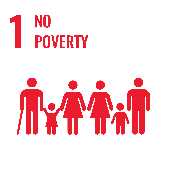 Goal 1: Подолання бідності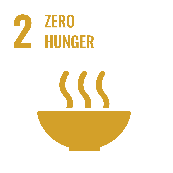 Goal 2: Подолання голоду, розвиток сільського господарства 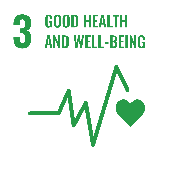 Goal 3:  Міцне здоров’я і благополуччя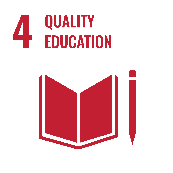 Goal 4: Якісна освіта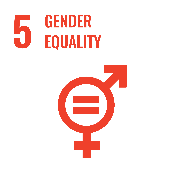 Goal 5: Гендерна рівність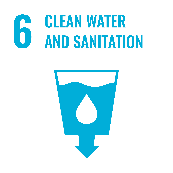 Goal 6: Чиста вода і належні санітарні умови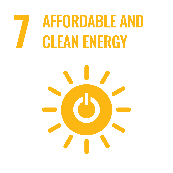 Goal 7: Доступна і чиста енергія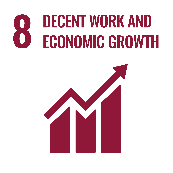 Goal 8: Гідна праця та економічне зростання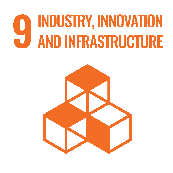 Goal 9: Промисловість, інновації та інфраструктура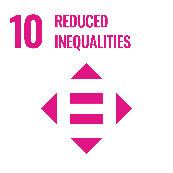 Goal 10: Скорочення нерівності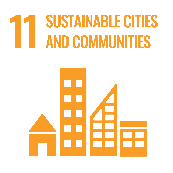 Goal 11: Сталий розвиток міст і громад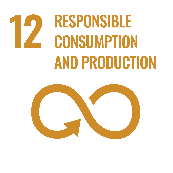 Goal 12: Відповідальне споживання і виробництво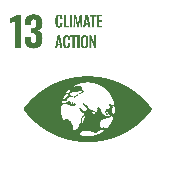 Goal 13: Пом’якшення наслідків зміни клімату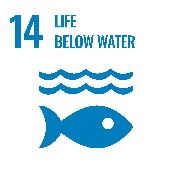 Goal 14: Збереження морських ресурсів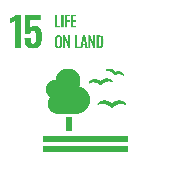 Goal 15: Захист і відновлення екосистем суші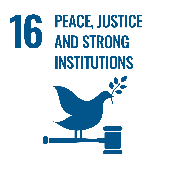 Goal 16: Мир, справедливість та сильні інститути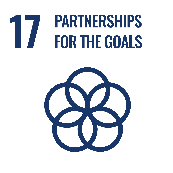 Goal 17: Партнерство заради сталого розвиткуПровідна організація та зацікавлені сторони – Проєкт 1Провідна організація та зацікавлені сторони – Проєкт 1Провідна організація та зацікавлені сторони – Проєкт 1Провідна організація та зацікавлені сторони – Проєкт 1Провідна організація та зацікавлені сторони – Проєкт 1Огляд залучених організацій Огляд залучених організацій Огляд залучених організацій Огляд залучених організацій Огляд залучених організацій Будь ласка коротко опишіть: організація(ї), задіяна(і) у впровадженні проекту та їхня зацікавленість і роль у ньому, розрізняючи організацію, яка очолює запропонований проект, та інші організації, пов’язані з ним;попередній досвід провідної організації (організацій) у розробці та реалізації подібних проектів;рівень прихильності провідних і асоційованих організацій до запропонованого проекту.Супровідні документи, які можна надати для цього розділу: Листи підтримки/зобов’язання щодо запропонованого інвестиційного проекту від асоційованих організацій, рекомендації з подібних інвестиційних проектів, реалізованих ініціатором проекту, тощо.Будь ласка коротко опишіть: організація(ї), задіяна(і) у впровадженні проекту та їхня зацікавленість і роль у ньому, розрізняючи організацію, яка очолює запропонований проект, та інші організації, пов’язані з ним;попередній досвід провідної організації (організацій) у розробці та реалізації подібних проектів;рівень прихильності провідних і асоційованих організацій до запропонованого проекту.Супровідні документи, які можна надати для цього розділу: Листи підтримки/зобов’язання щодо запропонованого інвестиційного проекту від асоційованих організацій, рекомендації з подібних інвестиційних проектів, реалізованих ініціатором проекту, тощо.Будь ласка коротко опишіть: організація(ї), задіяна(і) у впровадженні проекту та їхня зацікавленість і роль у ньому, розрізняючи організацію, яка очолює запропонований проект, та інші організації, пов’язані з ним;попередній досвід провідної організації (організацій) у розробці та реалізації подібних проектів;рівень прихильності провідних і асоційованих організацій до запропонованого проекту.Супровідні документи, які можна надати для цього розділу: Листи підтримки/зобов’язання щодо запропонованого інвестиційного проекту від асоційованих організацій, рекомендації з подібних інвестиційних проектів, реалізованих ініціатором проекту, тощо.Будь ласка коротко опишіть: організація(ї), задіяна(і) у впровадженні проекту та їхня зацікавленість і роль у ньому, розрізняючи організацію, яка очолює запропонований проект, та інші організації, пов’язані з ним;попередній досвід провідної організації (організацій) у розробці та реалізації подібних проектів;рівень прихильності провідних і асоційованих організацій до запропонованого проекту.Супровідні документи, які можна надати для цього розділу: Листи підтримки/зобов’язання щодо запропонованого інвестиційного проекту від асоційованих організацій, рекомендації з подібних інвестиційних проектів, реалізованих ініціатором проекту, тощо.Будь ласка коротко опишіть: організація(ї), задіяна(і) у впровадженні проекту та їхня зацікавленість і роль у ньому, розрізняючи організацію, яка очолює запропонований проект, та інші організації, пов’язані з ним;попередній досвід провідної організації (організацій) у розробці та реалізації подібних проектів;рівень прихильності провідних і асоційованих організацій до запропонованого проекту.Супровідні документи, які можна надати для цього розділу: Листи підтримки/зобов’язання щодо запропонованого інвестиційного проекту від асоційованих організацій, рекомендації з подібних інвестиційних проектів, реалізованих ініціатором проекту, тощо.Право власності на активи та структура управлінняПраво власності на активи та структура управлінняПраво власності на активи та структура управлінняПраво власності на активи та структура управлінняПраво власності на активи та структура управлінняБудь ласка коротко опишіть: структуру власності провідної організації (організацій) на активи, які стосуються запропонованого проекту;(юридичні) відносини між провідними та асоційованими організаціями для розробки та реалізації запропонованого проекту;організаційну структуру та процеси прийняття рішень для реалізації проекту, пояснюючи, як приймаються рішення та хто їх приймає.Якщо застосовно, скористайтеся наведеною нижче організаційною схемою, щоб представити структуру управління/управління для розробки та реалізації запропонованого проекту.Будь ласка коротко опишіть: структуру власності провідної організації (організацій) на активи, які стосуються запропонованого проекту;(юридичні) відносини між провідними та асоційованими організаціями для розробки та реалізації запропонованого проекту;організаційну структуру та процеси прийняття рішень для реалізації проекту, пояснюючи, як приймаються рішення та хто їх приймає.Якщо застосовно, скористайтеся наведеною нижче організаційною схемою, щоб представити структуру управління/управління для розробки та реалізації запропонованого проекту.Будь ласка коротко опишіть: структуру власності провідної організації (організацій) на активи, які стосуються запропонованого проекту;(юридичні) відносини між провідними та асоційованими організаціями для розробки та реалізації запропонованого проекту;організаційну структуру та процеси прийняття рішень для реалізації проекту, пояснюючи, як приймаються рішення та хто їх приймає.Якщо застосовно, скористайтеся наведеною нижче організаційною схемою, щоб представити структуру управління/управління для розробки та реалізації запропонованого проекту.Будь ласка коротко опишіть: структуру власності провідної організації (організацій) на активи, які стосуються запропонованого проекту;(юридичні) відносини між провідними та асоційованими організаціями для розробки та реалізації запропонованого проекту;організаційну структуру та процеси прийняття рішень для реалізації проекту, пояснюючи, як приймаються рішення та хто їх приймає.Якщо застосовно, скористайтеся наведеною нижче організаційною схемою, щоб представити структуру управління/управління для розробки та реалізації запропонованого проекту.Будь ласка коротко опишіть: структуру власності провідної організації (організацій) на активи, які стосуються запропонованого проекту;(юридичні) відносини між провідними та асоційованими організаціями для розробки та реалізації запропонованого проекту;організаційну структуру та процеси прийняття рішень для реалізації проекту, пояснюючи, як приймаються рішення та хто їх приймає.Якщо застосовно, скористайтеся наведеною нижче організаційною схемою, щоб представити структуру управління/управління для розробки та реалізації запропонованого проекту.Профіль ризику суб'єкта(ів), який(их) буде нести фінансову відповідальністьПрофіль ризику суб'єкта(ів), який(их) буде нести фінансову відповідальністьПрофіль ризику суб'єкта(ів), який(их) буде нести фінансову відповідальністьПрофіль ризику суб'єкта(ів), який(их) буде нести фінансову відповідальністьПрофіль ризику суб'єкта(ів), який(их) буде нести фінансову відповідальністьБудь ласка, надайте інформацію про профіль фінансового ризику суб’єктів господарювання, які будуть нести фінансову відповідальність за розробку та впровадження запропонованого проекту. Це може включати, наприклад, фінансову оцінку, передбачені цінні папери та гарантії та/або кредитний рейтинг суб’єктів фінансової відповідальності, якщо такі є.Супровідні документи, які можна надати для цього розділу: муніципальні бюджети та фінансові звіти за минулі роки, підтвердження кредитоспроможності ініціаторів проекту, включаючи, наприклад, аналіз фінансового стану місцевого уряду, оцінку місцевої економіки, в якій муніципалітет працює, оцінка національного макроекономічного середовища тощо.Будь ласка, надайте інформацію про профіль фінансового ризику суб’єктів господарювання, які будуть нести фінансову відповідальність за розробку та впровадження запропонованого проекту. Це може включати, наприклад, фінансову оцінку, передбачені цінні папери та гарантії та/або кредитний рейтинг суб’єктів фінансової відповідальності, якщо такі є.Супровідні документи, які можна надати для цього розділу: муніципальні бюджети та фінансові звіти за минулі роки, підтвердження кредитоспроможності ініціаторів проекту, включаючи, наприклад, аналіз фінансового стану місцевого уряду, оцінку місцевої економіки, в якій муніципалітет працює, оцінка національного макроекономічного середовища тощо.Будь ласка, надайте інформацію про профіль фінансового ризику суб’єктів господарювання, які будуть нести фінансову відповідальність за розробку та впровадження запропонованого проекту. Це може включати, наприклад, фінансову оцінку, передбачені цінні папери та гарантії та/або кредитний рейтинг суб’єктів фінансової відповідальності, якщо такі є.Супровідні документи, які можна надати для цього розділу: муніципальні бюджети та фінансові звіти за минулі роки, підтвердження кредитоспроможності ініціаторів проекту, включаючи, наприклад, аналіз фінансового стану місцевого уряду, оцінку місцевої економіки, в якій муніципалітет працює, оцінка національного макроекономічного середовища тощо.Будь ласка, надайте інформацію про профіль фінансового ризику суб’єктів господарювання, які будуть нести фінансову відповідальність за розробку та впровадження запропонованого проекту. Це може включати, наприклад, фінансову оцінку, передбачені цінні папери та гарантії та/або кредитний рейтинг суб’єктів фінансової відповідальності, якщо такі є.Супровідні документи, які можна надати для цього розділу: муніципальні бюджети та фінансові звіти за минулі роки, підтвердження кредитоспроможності ініціаторів проекту, включаючи, наприклад, аналіз фінансового стану місцевого уряду, оцінку місцевої економіки, в якій муніципалітет працює, оцінка національного макроекономічного середовища тощо.Будь ласка, надайте інформацію про профіль фінансового ризику суб’єктів господарювання, які будуть нести фінансову відповідальність за розробку та впровадження запропонованого проекту. Це може включати, наприклад, фінансову оцінку, передбачені цінні папери та гарантії та/або кредитний рейтинг суб’єктів фінансової відповідальності, якщо такі є.Супровідні документи, які можна надати для цього розділу: муніципальні бюджети та фінансові звіти за минулі роки, підтвердження кредитоспроможності ініціаторів проекту, включаючи, наприклад, аналіз фінансового стану місцевого уряду, оцінку місцевої економіки, в якій муніципалітет працює, оцінка національного макроекономічного середовища тощо.Аналіз зацікавлених сторінАналіз зацікавлених сторінАналіз зацікавлених сторінАналіз зацікавлених сторінАналіз зацікавлених сторінБудь ласка опишіть: інші залучені зацікавлені сторони (громадянське суспільство, наукові кола, економічні зацікавлені сторони тощо) та їхня роль в успішному розвитку та реалізації проекту;потреби та очікування визначених зацікавлених сторін щодо запропонованого проекту;поточний рівень підтримки визначених зацікавлених сторін у розробці та реалізації запропонованого проекту.Супровідні документи, які можна подати до цього розділу: звіт про результати аналізу зацікавлених сторін, проведеного для запропонованого інвестиційного проекту, звіт про результати процесів публічних консультацій та зустрічей із зацікавленими сторонами тощо.Будь ласка опишіть: інші залучені зацікавлені сторони (громадянське суспільство, наукові кола, економічні зацікавлені сторони тощо) та їхня роль в успішному розвитку та реалізації проекту;потреби та очікування визначених зацікавлених сторін щодо запропонованого проекту;поточний рівень підтримки визначених зацікавлених сторін у розробці та реалізації запропонованого проекту.Супровідні документи, які можна подати до цього розділу: звіт про результати аналізу зацікавлених сторін, проведеного для запропонованого інвестиційного проекту, звіт про результати процесів публічних консультацій та зустрічей із зацікавленими сторонами тощо.Будь ласка опишіть: інші залучені зацікавлені сторони (громадянське суспільство, наукові кола, економічні зацікавлені сторони тощо) та їхня роль в успішному розвитку та реалізації проекту;потреби та очікування визначених зацікавлених сторін щодо запропонованого проекту;поточний рівень підтримки визначених зацікавлених сторін у розробці та реалізації запропонованого проекту.Супровідні документи, які можна подати до цього розділу: звіт про результати аналізу зацікавлених сторін, проведеного для запропонованого інвестиційного проекту, звіт про результати процесів публічних консультацій та зустрічей із зацікавленими сторонами тощо.Будь ласка опишіть: інші залучені зацікавлені сторони (громадянське суспільство, наукові кола, економічні зацікавлені сторони тощо) та їхня роль в успішному розвитку та реалізації проекту;потреби та очікування визначених зацікавлених сторін щодо запропонованого проекту;поточний рівень підтримки визначених зацікавлених сторін у розробці та реалізації запропонованого проекту.Супровідні документи, які можна подати до цього розділу: звіт про результати аналізу зацікавлених сторін, проведеного для запропонованого інвестиційного проекту, звіт про результати процесів публічних консультацій та зустрічей із зацікавленими сторонами тощо.Будь ласка опишіть: інші залучені зацікавлені сторони (громадянське суспільство, наукові кола, економічні зацікавлені сторони тощо) та їхня роль в успішному розвитку та реалізації проекту;потреби та очікування визначених зацікавлених сторін щодо запропонованого проекту;поточний рівень підтримки визначених зацікавлених сторін у розробці та реалізації запропонованого проекту.Супровідні документи, які можна подати до цього розділу: звіт про результати аналізу зацікавлених сторін, проведеного для запропонованого інвестиційного проекту, звіт про результати процесів публічних консультацій та зустрічей із зацікавленими сторонами тощо.Стратегія залучення зацікавлених сторін Стратегія залучення зацікавлених сторін Стратегія залучення зацікавлених сторін Стратегія залучення зацікавлених сторін Стратегія залучення зацікавлених сторін Будь ласка, використовуйте таблицю нижче, щоб описати плановану стратегію сприяння залученню зацікавлених сторін, перелічених у пункті 3.2.4:• Зацікавленими сторонами можуть бути, наприклад, постачальники електроенергії, ЕСКО, місцеві підприємства, громадяни, жителі території реалізації проекту, екологічні групи, громадські організації, будівельні компанії та підрядники тощо.• Інтерес кожної зацікавленої сторони до запропонованого проекту можна оцінити за допомогою шкали у відповідному стовпчику. Виберіть один квадрат, якщо відповідна зацікавлена сторона мало зацікавлена в розробці та реалізації запропонованого проекту; дві коробки у випадку, якщо відповідна зацікавлена сторона має середній інтерес до розробки та реалізації запропонованого проекту; і три коробки у випадку, якщо відповідна зацікавлена сторона сильно зацікавлена в розробці та реалізації запропонованого проекту.• Вплив кожної зацікавленої сторони на запропонований проект також можна оцінити за шкалою у відповідному стовпчику. Виберіть один квадрат, якщо відповідна зацікавлена сторона мало впливає на результати проекту; дві коробки у випадку, якщо відповідна зацікавлена сторона має середній вплив на результати проекту; і три поля у випадку, якщо відповідна зацікавлена сторона має великий вплив на результати проекту.• Діяльність із залучення може включати загальну інформацію та заходи з підвищення обізнаності, опитування та дослідження, громадські консультації та зустрічі зацікавлених сторін, організацію фокус-груп, розробку інструментів співпраці, громадські заходи тощо.• Інструменти/канали комунікації стосуються, наприклад, спілкування електронною поштою, телефонних дзвінків і відеоконференцій, веб-сайту проекту, соціальних мереж, інформаційних бюлетенів тощо.Будь ласка, використовуйте таблицю нижче, щоб описати плановану стратегію сприяння залученню зацікавлених сторін, перелічених у пункті 3.2.4:• Зацікавленими сторонами можуть бути, наприклад, постачальники електроенергії, ЕСКО, місцеві підприємства, громадяни, жителі території реалізації проекту, екологічні групи, громадські організації, будівельні компанії та підрядники тощо.• Інтерес кожної зацікавленої сторони до запропонованого проекту можна оцінити за допомогою шкали у відповідному стовпчику. Виберіть один квадрат, якщо відповідна зацікавлена сторона мало зацікавлена в розробці та реалізації запропонованого проекту; дві коробки у випадку, якщо відповідна зацікавлена сторона має середній інтерес до розробки та реалізації запропонованого проекту; і три коробки у випадку, якщо відповідна зацікавлена сторона сильно зацікавлена в розробці та реалізації запропонованого проекту.• Вплив кожної зацікавленої сторони на запропонований проект також можна оцінити за шкалою у відповідному стовпчику. Виберіть один квадрат, якщо відповідна зацікавлена сторона мало впливає на результати проекту; дві коробки у випадку, якщо відповідна зацікавлена сторона має середній вплив на результати проекту; і три поля у випадку, якщо відповідна зацікавлена сторона має великий вплив на результати проекту.• Діяльність із залучення може включати загальну інформацію та заходи з підвищення обізнаності, опитування та дослідження, громадські консультації та зустрічі зацікавлених сторін, організацію фокус-груп, розробку інструментів співпраці, громадські заходи тощо.• Інструменти/канали комунікації стосуються, наприклад, спілкування електронною поштою, телефонних дзвінків і відеоконференцій, веб-сайту проекту, соціальних мереж, інформаційних бюлетенів тощо.Будь ласка, використовуйте таблицю нижче, щоб описати плановану стратегію сприяння залученню зацікавлених сторін, перелічених у пункті 3.2.4:• Зацікавленими сторонами можуть бути, наприклад, постачальники електроенергії, ЕСКО, місцеві підприємства, громадяни, жителі території реалізації проекту, екологічні групи, громадські організації, будівельні компанії та підрядники тощо.• Інтерес кожної зацікавленої сторони до запропонованого проекту можна оцінити за допомогою шкали у відповідному стовпчику. Виберіть один квадрат, якщо відповідна зацікавлена сторона мало зацікавлена в розробці та реалізації запропонованого проекту; дві коробки у випадку, якщо відповідна зацікавлена сторона має середній інтерес до розробки та реалізації запропонованого проекту; і три коробки у випадку, якщо відповідна зацікавлена сторона сильно зацікавлена в розробці та реалізації запропонованого проекту.• Вплив кожної зацікавленої сторони на запропонований проект також можна оцінити за шкалою у відповідному стовпчику. Виберіть один квадрат, якщо відповідна зацікавлена сторона мало впливає на результати проекту; дві коробки у випадку, якщо відповідна зацікавлена сторона має середній вплив на результати проекту; і три поля у випадку, якщо відповідна зацікавлена сторона має великий вплив на результати проекту.• Діяльність із залучення може включати загальну інформацію та заходи з підвищення обізнаності, опитування та дослідження, громадські консультації та зустрічі зацікавлених сторін, організацію фокус-груп, розробку інструментів співпраці, громадські заходи тощо.• Інструменти/канали комунікації стосуються, наприклад, спілкування електронною поштою, телефонних дзвінків і відеоконференцій, веб-сайту проекту, соціальних мереж, інформаційних бюлетенів тощо.Будь ласка, використовуйте таблицю нижче, щоб описати плановану стратегію сприяння залученню зацікавлених сторін, перелічених у пункті 3.2.4:• Зацікавленими сторонами можуть бути, наприклад, постачальники електроенергії, ЕСКО, місцеві підприємства, громадяни, жителі території реалізації проекту, екологічні групи, громадські організації, будівельні компанії та підрядники тощо.• Інтерес кожної зацікавленої сторони до запропонованого проекту можна оцінити за допомогою шкали у відповідному стовпчику. Виберіть один квадрат, якщо відповідна зацікавлена сторона мало зацікавлена в розробці та реалізації запропонованого проекту; дві коробки у випадку, якщо відповідна зацікавлена сторона має середній інтерес до розробки та реалізації запропонованого проекту; і три коробки у випадку, якщо відповідна зацікавлена сторона сильно зацікавлена в розробці та реалізації запропонованого проекту.• Вплив кожної зацікавленої сторони на запропонований проект також можна оцінити за шкалою у відповідному стовпчику. Виберіть один квадрат, якщо відповідна зацікавлена сторона мало впливає на результати проекту; дві коробки у випадку, якщо відповідна зацікавлена сторона має середній вплив на результати проекту; і три поля у випадку, якщо відповідна зацікавлена сторона має великий вплив на результати проекту.• Діяльність із залучення може включати загальну інформацію та заходи з підвищення обізнаності, опитування та дослідження, громадські консультації та зустрічі зацікавлених сторін, організацію фокус-груп, розробку інструментів співпраці, громадські заходи тощо.• Інструменти/канали комунікації стосуються, наприклад, спілкування електронною поштою, телефонних дзвінків і відеоконференцій, веб-сайту проекту, соціальних мереж, інформаційних бюлетенів тощо.Будь ласка, використовуйте таблицю нижче, щоб описати плановану стратегію сприяння залученню зацікавлених сторін, перелічених у пункті 3.2.4:• Зацікавленими сторонами можуть бути, наприклад, постачальники електроенергії, ЕСКО, місцеві підприємства, громадяни, жителі території реалізації проекту, екологічні групи, громадські організації, будівельні компанії та підрядники тощо.• Інтерес кожної зацікавленої сторони до запропонованого проекту можна оцінити за допомогою шкали у відповідному стовпчику. Виберіть один квадрат, якщо відповідна зацікавлена сторона мало зацікавлена в розробці та реалізації запропонованого проекту; дві коробки у випадку, якщо відповідна зацікавлена сторона має середній інтерес до розробки та реалізації запропонованого проекту; і три коробки у випадку, якщо відповідна зацікавлена сторона сильно зацікавлена в розробці та реалізації запропонованого проекту.• Вплив кожної зацікавленої сторони на запропонований проект також можна оцінити за шкалою у відповідному стовпчику. Виберіть один квадрат, якщо відповідна зацікавлена сторона мало впливає на результати проекту; дві коробки у випадку, якщо відповідна зацікавлена сторона має середній вплив на результати проекту; і три поля у випадку, якщо відповідна зацікавлена сторона має великий вплив на результати проекту.• Діяльність із залучення може включати загальну інформацію та заходи з підвищення обізнаності, опитування та дослідження, громадські консультації та зустрічі зацікавлених сторін, організацію фокус-груп, розробку інструментів співпраці, громадські заходи тощо.• Інструменти/канали комунікації стосуються, наприклад, спілкування електронною поштою, телефонних дзвінків і відеоконференцій, веб-сайту проекту, соціальних мереж, інформаційних бюлетенів тощо.Зацікавлені сторониІнтерес в проєкті Вплив на проєктПлановане залучення активності Інструменти / канали для комунікаціїПравовий аналіз  – Проєкт 1Правова здійсненність запланованих інвестицій Будь ласка, опишіть (місцеві, національні та потенційно міжнародні) правові вимоги, застосовні до запланованих інвестицій, напр. положення щодо:• наявні схеми та умови інвестування;• передбачуваний інвестиційний підхід;• структуру та часові рамки окремих інвестиційних кроків (включаючи державні закупівлі або правила обліку боргу).Будь ласка, надайте опис будь-яких підготовчих оцінок та досліджень, проведених у ході розробки концепції інвестування щодо правових вимог, що застосовуються до проекту. Якщо потрібна оцінка впливу на довкілля (ОВД), будь ласка, вкажіть, чи вона вже проводилася та якими були її основні результати.Супровідні документи, які можна надати для цього розділу: Правовий аналіз, проведений для запропонованого проекту, інші підготовчі оцінки та дослідження щодо правових вимог, що застосовуються до проекту, Оцінка впливу на довкілля (ОВД).Правові/нормативні стимули та перешкодиБудь ласка, опишіть будь-які потенційні законодавчі/нормативні стимули та те, як вони будуть використані на користь запропонованого проекту, а також будь-які потенційні правові/регуляторні перешкоди та способи їх вирішення.Економічний та фінансовий аналіз – Проєкт 1 Економічний та фінансовий аналіз – Проєкт 1 Економічний та фінансовий аналіз – Проєкт 1 Економічний та фінансовий аналіз – Проєкт 1 Економічний та фінансовий аналіз – Проєкт 1 Економічний та фінансовий аналіз – Проєкт 1 Економічний та фінансовий аналіз – Проєкт 1 Орієнтовні витрати та доходиОрієнтовні витрати та доходиОрієнтовні витрати та доходиОрієнтовні витрати та доходиОрієнтовні витрати та доходиОрієнтовні витрати та доходиОрієнтовні витрати та доходиНа основі оцінок, зроблених у файлі Excel фінансової моделі EUCF для проекту, узагальніть у таблицях нижче:•   Очікувана економія коштів та інші доходи, із зазначенням цифр у євро/рік та у відсотках від загального доходу.•  Орієнтовні витрати за  категорією витрат, розрізняючи  капітальні вкладення (CAPEX) та операційні витрати  (OPEX) із зазначенням цифр у Євро/рік для операційних витрат  (OPEX), у Євро для капітальних вкладень (CAPEX) і у відсотках від загальних капітальних вкладень (CAPEX) або операційних витрат (OPEX).На основі оцінок, зроблених у файлі Excel фінансової моделі EUCF для проекту, узагальніть у таблицях нижче:•   Очікувана економія коштів та інші доходи, із зазначенням цифр у євро/рік та у відсотках від загального доходу.•  Орієнтовні витрати за  категорією витрат, розрізняючи  капітальні вкладення (CAPEX) та операційні витрати  (OPEX) із зазначенням цифр у Євро/рік для операційних витрат  (OPEX), у Євро для капітальних вкладень (CAPEX) і у відсотках від загальних капітальних вкладень (CAPEX) або операційних витрат (OPEX).На основі оцінок, зроблених у файлі Excel фінансової моделі EUCF для проекту, узагальніть у таблицях нижче:•   Очікувана економія коштів та інші доходи, із зазначенням цифр у євро/рік та у відсотках від загального доходу.•  Орієнтовні витрати за  категорією витрат, розрізняючи  капітальні вкладення (CAPEX) та операційні витрати  (OPEX) із зазначенням цифр у Євро/рік для операційних витрат  (OPEX), у Євро для капітальних вкладень (CAPEX) і у відсотках від загальних капітальних вкладень (CAPEX) або операційних витрат (OPEX).На основі оцінок, зроблених у файлі Excel фінансової моделі EUCF для проекту, узагальніть у таблицях нижче:•   Очікувана економія коштів та інші доходи, із зазначенням цифр у євро/рік та у відсотках від загального доходу.•  Орієнтовні витрати за  категорією витрат, розрізняючи  капітальні вкладення (CAPEX) та операційні витрати  (OPEX) із зазначенням цифр у Євро/рік для операційних витрат  (OPEX), у Євро для капітальних вкладень (CAPEX) і у відсотках від загальних капітальних вкладень (CAPEX) або операційних витрат (OPEX).На основі оцінок, зроблених у файлі Excel фінансової моделі EUCF для проекту, узагальніть у таблицях нижче:•   Очікувана економія коштів та інші доходи, із зазначенням цифр у євро/рік та у відсотках від загального доходу.•  Орієнтовні витрати за  категорією витрат, розрізняючи  капітальні вкладення (CAPEX) та операційні витрати  (OPEX) із зазначенням цифр у Євро/рік для операційних витрат  (OPEX), у Євро для капітальних вкладень (CAPEX) і у відсотках від загальних капітальних вкладень (CAPEX) або операційних витрат (OPEX).На основі оцінок, зроблених у файлі Excel фінансової моделі EUCF для проекту, узагальніть у таблицях нижче:•   Очікувана економія коштів та інші доходи, із зазначенням цифр у євро/рік та у відсотках від загального доходу.•  Орієнтовні витрати за  категорією витрат, розрізняючи  капітальні вкладення (CAPEX) та операційні витрати  (OPEX) із зазначенням цифр у Євро/рік для операційних витрат  (OPEX), у Євро для капітальних вкладень (CAPEX) і у відсотках від загальних капітальних вкладень (CAPEX) або операційних витрат (OPEX).На основі оцінок, зроблених у файлі Excel фінансової моделі EUCF для проекту, узагальніть у таблицях нижче:•   Очікувана економія коштів та інші доходи, із зазначенням цифр у євро/рік та у відсотках від загального доходу.•  Орієнтовні витрати за  категорією витрат, розрізняючи  капітальні вкладення (CAPEX) та операційні витрати  (OPEX) із зазначенням цифр у Євро/рік для операційних витрат  (OPEX), у Євро для капітальних вкладень (CAPEX) і у відсотках від загальних капітальних вкладень (CAPEX) або операційних витрат (OPEX).Доходи – Project 1Доходи – Project 1Доходи – Project 1Доходи – Project 1Доходи – Project 1Доходи – Project 1Доходи – Project 1Загальний обсяг продажівEUR/рікEUR/рікEUR/рікEUR/рікEUR/рік%Загальна орендна платаEUR/рікEUR/рікEUR/рікEUR/рікEUR/рік%Загальна сума регулярних доходів (наприклад, передплата, продаж енергії тощо)EUR/рікEUR/рікEUR/рікEUR/рікEUR/рік%ВСЬОГО (рік)EUR/рікEUR/рікEUR/рікEUR/рікEUR/рік100%CAPEX – Project 1CAPEX – Project 1CAPEX – Project 1CAPEX – Project 1CAPEX – Project 1CAPEX – Project 1CAPEX – Project 1Техніко-економічне обґрунтуванняEUREUREUREUR%%Етап будівництва 1EUREUREUREUR%%Етап будівництва 2EUREUREUREUR%%…EUREUREUREUR%%ВСЬОГО EUREUREUREUR100%100%OPEX – Project 1(Additional rows can be added to the table, if further categories of operating expenses are foreseen.)OPEX – Project 1(Additional rows can be added to the table, if further categories of operating expenses are foreseen.)OPEX – Project 1(Additional rows can be added to the table, if further categories of operating expenses are foreseen.)OPEX – Project 1(Additional rows can be added to the table, if further categories of operating expenses are foreseen.)OPEX – Project 1(Additional rows can be added to the table, if further categories of operating expenses are foreseen.)OPEX – Project 1(Additional rows can be added to the table, if further categories of operating expenses are foreseen.)OPEX – Project 1(Additional rows can be added to the table, if further categories of operating expenses are foreseen.)ОрендаEUR/рікEUR/рікEUR/рікEUR/рік%%Оклади та заробітна платаEUR/рікEUR/рікEUR/рікEUR/рік%%Бухгалтерські та юридичні витратиEUR/рікEUR/рікEUR/рікEUR/рік%%Плата за продаж і маркетингEUR/рікEUR/рікEUR/рікEUR/рік%%Офісне приладдяEUR/ рікEUR/ рікEUR/ рікEUR/ рік%%РемонтEUR/ рікEUR/ рікEUR/ рікEUR/ рік%%Комунальні витратиEUR/ рікEUR/ рікEUR/ рікEUR/ рік%%Собівартість реалізованої продукціїEUR/ рікEUR/ рікEUR/ рікEUR/ рік%%Банківські комісіїEUR/ рікEUR/ рікEUR/ рікEUR/ рік%%Вартість енергіїEUR/ рікEUR/ рікEUR/ рікEUR/ рік%%…EUR/ рікEUR/ рікEUR/ рікEUR/ рік%%ВСЬОГО (рік)EUR/рікEUR/рікEUR/рікEUR/рік100%100%Фінансові показникиФінансові показникиФінансові показникиФінансові показникиФінансові показникиФінансові показникиФінансові показникиНа основі оцінок, зроблених у файлі Excel фінансової моделі EUCF, надайте в таблиці нижче фінансові показники, розраховані для запропонованого проекту.На основі оцінок, зроблених у файлі Excel фінансової моделі EUCF, надайте в таблиці нижче фінансові показники, розраховані для запропонованого проекту.На основі оцінок, зроблених у файлі Excel фінансової моделі EUCF, надайте в таблиці нижче фінансові показники, розраховані для запропонованого проекту.На основі оцінок, зроблених у файлі Excel фінансової моделі EUCF, надайте в таблиці нижче фінансові показники, розраховані для запропонованого проекту.На основі оцінок, зроблених у файлі Excel фінансової моделі EUCF, надайте в таблиці нижче фінансові показники, розраховані для запропонованого проекту.На основі оцінок, зроблених у файлі Excel фінансової моделі EUCF, надайте в таблиці нижче фінансові показники, розраховані для запропонованого проекту.На основі оцінок, зроблених у файлі Excel фінансової моделі EUCF, надайте в таблиці нижче фінансові показники, розраховані для запропонованого проекту.Внутрішня норма рентабельності власного капіталу (IRR) (Не має значення для проектів, які фінансуються без власного капіталу)Внутрішня норма рентабельності власного капіталу (IRR) (Не має значення для проектів, які фінансуються без власного капіталу)Внутрішня норма рентабельності власного капіталу (IRR) (Не має значення для проектів, які фінансуються без власного капіталу)%%%%Внутрішня норма прибутку проекту (IRR)Внутрішня норма прибутку проекту (IRR)Внутрішня норма прибутку проекту (IRR)%%%%Період окупності (Не має значення для проектів, які фінансуються без власного капіталу)Період окупності (Не має значення для проектів, які фінансуються без власного капіталу)Період окупності (Не має значення для проектів, які фінансуються без власного капіталу)рікрікрікрікЧиста приведена вартість (NPV) (Не має значення для проектів, які фінансуються з джерел, які не підлягають погашенню)Чиста приведена вартість (NPV) (Не має значення для проектів, які фінансуються з джерел, які не підлягають погашенню)Чиста приведена вартість (NPV) (Не має значення для проектів, які фінансуються з джерел, які не підлягають погашенню)EUREUREUREURПідхід до фінансування та джерела фінансуванняПідхід до фінансування та джерела фінансуванняПідхід до фінансування та джерела фінансуванняПідхід до фінансування та джерела фінансуванняПідхід до фінансування та джерела фінансуванняПідхід до фінансування та джерела фінансуванняПідхід до фінансування та джерела фінансуванняНа основі оцінок, зроблених у фінансовій моделі EUCF Excel, будь ласка, вкажіть загальний очікуваний розмір інвестицій для запропонованого проекту та склад цієї цифри з точки зору передбачуваних джерел фінансування для фінансування його реалізації.Джерела фінансування загальної суми інвестицій мають бути розмежовані на джерела фінансування, що підлягають погашенню, і джерела фінансування, які не підлягають погашенню. Джерела фінансування, що підлягають погашенню, можна додатково розрізнити між приватними та державними джерелами фінансування, вказавши, яке з кожного конкретного джерела має становити передбачуваний підхід до фінансування.На основі оцінок, зроблених у фінансовій моделі EUCF Excel, будь ласка, вкажіть загальний очікуваний розмір інвестицій для запропонованого проекту та склад цієї цифри з точки зору передбачуваних джерел фінансування для фінансування його реалізації.Джерела фінансування загальної суми інвестицій мають бути розмежовані на джерела фінансування, що підлягають погашенню, і джерела фінансування, які не підлягають погашенню. Джерела фінансування, що підлягають погашенню, можна додатково розрізнити між приватними та державними джерелами фінансування, вказавши, яке з кожного конкретного джерела має становити передбачуваний підхід до фінансування.На основі оцінок, зроблених у фінансовій моделі EUCF Excel, будь ласка, вкажіть загальний очікуваний розмір інвестицій для запропонованого проекту та склад цієї цифри з точки зору передбачуваних джерел фінансування для фінансування його реалізації.Джерела фінансування загальної суми інвестицій мають бути розмежовані на джерела фінансування, що підлягають погашенню, і джерела фінансування, які не підлягають погашенню. Джерела фінансування, що підлягають погашенню, можна додатково розрізнити між приватними та державними джерелами фінансування, вказавши, яке з кожного конкретного джерела має становити передбачуваний підхід до фінансування.На основі оцінок, зроблених у фінансовій моделі EUCF Excel, будь ласка, вкажіть загальний очікуваний розмір інвестицій для запропонованого проекту та склад цієї цифри з точки зору передбачуваних джерел фінансування для фінансування його реалізації.Джерела фінансування загальної суми інвестицій мають бути розмежовані на джерела фінансування, що підлягають погашенню, і джерела фінансування, які не підлягають погашенню. Джерела фінансування, що підлягають погашенню, можна додатково розрізнити між приватними та державними джерелами фінансування, вказавши, яке з кожного конкретного джерела має становити передбачуваний підхід до фінансування.На основі оцінок, зроблених у фінансовій моделі EUCF Excel, будь ласка, вкажіть загальний очікуваний розмір інвестицій для запропонованого проекту та склад цієї цифри з точки зору передбачуваних джерел фінансування для фінансування його реалізації.Джерела фінансування загальної суми інвестицій мають бути розмежовані на джерела фінансування, що підлягають погашенню, і джерела фінансування, які не підлягають погашенню. Джерела фінансування, що підлягають погашенню, можна додатково розрізнити між приватними та державними джерелами фінансування, вказавши, яке з кожного конкретного джерела має становити передбачуваний підхід до фінансування.На основі оцінок, зроблених у фінансовій моделі EUCF Excel, будь ласка, вкажіть загальний очікуваний розмір інвестицій для запропонованого проекту та склад цієї цифри з точки зору передбачуваних джерел фінансування для фінансування його реалізації.Джерела фінансування загальної суми інвестицій мають бути розмежовані на джерела фінансування, що підлягають погашенню, і джерела фінансування, які не підлягають погашенню. Джерела фінансування, що підлягають погашенню, можна додатково розрізнити між приватними та державними джерелами фінансування, вказавши, яке з кожного конкретного джерела має становити передбачуваний підхід до фінансування.На основі оцінок, зроблених у фінансовій моделі EUCF Excel, будь ласка, вкажіть загальний очікуваний розмір інвестицій для запропонованого проекту та склад цієї цифри з точки зору передбачуваних джерел фінансування для фінансування його реалізації.Джерела фінансування загальної суми інвестицій мають бути розмежовані на джерела фінансування, що підлягають погашенню, і джерела фінансування, які не підлягають погашенню. Джерела фінансування, що підлягають погашенню, можна додатково розрізнити між приватними та державними джерелами фінансування, вказавши, яке з кожного конкретного джерела має становити передбачуваний підхід до фінансування.Загальний обсяг проєкту – Проєкт 1Загальний обсяг проєкту – Проєкт 1EUREUR100%100%100%Джерела фінансування, які не підлягають погашеннюДжерела фінансування, які не підлягають погашеннюEUREUR% від загальних інвестицій% від загальних інвестицій% від загальних інвестиційСубсидії або гранти територіальної громади/адміністративної області Субсидії або гранти територіальної громади/адміністративної області EUREUR% із загальної суми безповоротного фінансування% із загальної суми безповоротного фінансування% із загальної суми безповоротного фінансуванняНаціональні субсидії або гранти Національні субсидії або гранти EUREUR% із загальної суми безповоротного фінансування% із загальної суми безповоротного фінансування% із загальної суми безповоротного фінансуванняЄвропейські субсидії або гранти Європейські субсидії або гранти EUREUR% із загальної суми безповоротного фінансування% із загальної суми безповоротного фінансування% із загальної суми безповоротного фінансуванняВласні ресурси територіальної громади Власні ресурси територіальної громади EUREUR% із загальної суми безповоротного фінансування% із загальної суми безповоротного фінансування% із загальної суми безповоротного фінансуванняІнші (вкажіть нижче)Інші (вкажіть нижче)EUREUR% із загальної суми безповоротного фінансування% із загальної суми безповоротного фінансування% із загальної суми безповоротного фінансуванняІнші джерела безповоротного фінансування: …………………………………………………………Інші джерела безповоротного фінансування: …………………………………………………………Інші джерела безповоротного фінансування: …………………………………………………………Інші джерела безповоротного фінансування: …………………………………………………………Інші джерела безповоротного фінансування: …………………………………………………………Інші джерела безповоротного фінансування: …………………………………………………………Інші джерела безповоротного фінансування: …………………………………………………………Джерела фінансування, що підлягають поверненнюДжерела фінансування, що підлягають поверненнюEUREUR% від загальних інвестицій % від загальних інвестицій % від загальних інвестицій Приватні джерела фінансування, що підлягають поверненнюПриватні джерела фінансування, що підлягають поверненнюEUREUR% загальних джерел фінансування, що підлягають поверненню% загальних джерел фінансування, що підлягають поверненню% загальних джерел фінансування, що підлягають поверненнюКомерційні банки (Борг у фінансовій моделі EUCF Excel)Комерційні банки (Борг у фінансовій моделі EUCF Excel)EUREUR% загальних джерел фінансування, що підлягають поверненню% загальних джерел фінансування, що підлягають поверненню% загальних джерел фінансування, що підлягають поверненнюІнвестиційні фонди/ інституційні інвестиції(Власний капітал у фінансовій моделі EUCF Excel)Інвестиційні фонди/ інституційні інвестиції(Власний капітал у фінансовій моделі EUCF Excel)EUREUR% із загального обсягу приватного фінансування, що підлягає поверненню% із загального обсягу приватного фінансування, що підлягає поверненню% із загального обсягу приватного фінансування, що підлягає поверненнюПриватні інвестори/фінансисти (в т.ч. громадяни)(Власний капітал у фінансовій моделі EUCF Excel)Приватні інвестори/фінансисти (в т.ч. громадяни)(Власний капітал у фінансовій моделі EUCF Excel)EUREUR% із загального обсягу приватного фінансування, що підлягає поверненню% із загального обсягу приватного фінансування, що підлягає поверненню% із загального обсягу приватного фінансування, що підлягає поверненнюІнші (вкажіть нижче)Інші (вкажіть нижче)EUREUR% із загального обсягу приватного фінансування, що підлягає поверненню% із загального обсягу приватного фінансування, що підлягає поверненню% із загального обсягу приватного фінансування, що підлягає поверненнюІнші джерела приватного фінансування:…………………………………………………………………Інші джерела приватного фінансування:…………………………………………………………………Інші джерела приватного фінансування:…………………………………………………………………Інші джерела приватного фінансування:…………………………………………………………………Інші джерела приватного фінансування:…………………………………………………………………Інші джерела приватного фінансування:…………………………………………………………………Інші джерела приватного фінансування:…………………………………………………………………Державні джерела фінансування, що підлягають поверненнюДержавні джерела фінансування, що підлягають поверненнюEUREUR% загальних джерел фінансування, що підлягають погашенню% загальних джерел фінансування, що підлягають погашенню% загальних джерел фінансування, що підлягають погашеннюНаціональні/регіональні банки розвитку(Борг у фінансовій моделі EUCF Excel)Національні/регіональні банки розвитку(Борг у фінансовій моделі EUCF Excel)EUREUR% of total redeemable public funding% of total redeemable public funding% of total redeemable public fundingТранснаціональні банки/ Міжнародні фінансові установи(Борг у фінансовій моделі EUCF Excel)Транснаціональні банки/ Міжнародні фінансові установи(Борг у фінансовій моделі EUCF Excel)EUREUR% of total redeemable public funding % of total redeemable public funding % of total redeemable public funding Інші (вкажіть нижче)Інші (вкажіть нижче)EUREUR% of total redeemable public funding % of total redeemable public funding % of total redeemable public funding Інші джерела державного фінансування з необхідністю повернення:……………………………Інші джерела державного фінансування з необхідністю повернення:……………………………Інші джерела державного фінансування з необхідністю повернення:……………………………Інші джерела державного фінансування з необхідністю повернення:……………………………Інші джерела державного фінансування з необхідністю повернення:……………………………Інші джерела державного фінансування з необхідністю повернення:……………………………Інші джерела державного фінансування з необхідністю повернення:……………………………Інвестиційна дорожня карта– Проєкт 1Інвестиційна дорожня карта– Проєкт 1Інвестиційна дорожня карта– Проєкт 1Інвестиційна дорожня карта– Проєкт 1Інвестиційна дорожня карта– Проєкт 1Інвестиційна дорожня карта– Проєкт 1Інвестиційна дорожня карта– Проєкт 1Будь ласка, використовуйте таблицю нижче, щоб представити поточний стан і передбачувані наступні кроки в процесі запуску запланованих інвестицій і реалізації запропонованого проекту.Інвестиційний крок у колонці стосується дій, запланованих бенефіціаром для початку запланованих інвестицій та реалізації запропонованого інвестиційного проекту (наприклад, планування, введення в експлуатацію, будівництво тощо). Більш детально кожен запланований інвестиційний крок можна описати в колонці «Опис інвестиційного кроку».Супровідні документи, які можна надати для цього розділу: діаграма Ганта, подальші документи щодо розробки та планування впровадження.Будь ласка, використовуйте таблицю нижче, щоб представити поточний стан і передбачувані наступні кроки в процесі запуску запланованих інвестицій і реалізації запропонованого проекту.Інвестиційний крок у колонці стосується дій, запланованих бенефіціаром для початку запланованих інвестицій та реалізації запропонованого інвестиційного проекту (наприклад, планування, введення в експлуатацію, будівництво тощо). Більш детально кожен запланований інвестиційний крок можна описати в колонці «Опис інвестиційного кроку».Супровідні документи, які можна надати для цього розділу: діаграма Ганта, подальші документи щодо розробки та планування впровадження.Будь ласка, використовуйте таблицю нижче, щоб представити поточний стан і передбачувані наступні кроки в процесі запуску запланованих інвестицій і реалізації запропонованого проекту.Інвестиційний крок у колонці стосується дій, запланованих бенефіціаром для початку запланованих інвестицій та реалізації запропонованого інвестиційного проекту (наприклад, планування, введення в експлуатацію, будівництво тощо). Більш детально кожен запланований інвестиційний крок можна описати в колонці «Опис інвестиційного кроку».Супровідні документи, які можна надати для цього розділу: діаграма Ганта, подальші документи щодо розробки та планування впровадження.Будь ласка, використовуйте таблицю нижче, щоб представити поточний стан і передбачувані наступні кроки в процесі запуску запланованих інвестицій і реалізації запропонованого проекту.Інвестиційний крок у колонці стосується дій, запланованих бенефіціаром для початку запланованих інвестицій та реалізації запропонованого інвестиційного проекту (наприклад, планування, введення в експлуатацію, будівництво тощо). Більш детально кожен запланований інвестиційний крок можна описати в колонці «Опис інвестиційного кроку».Супровідні документи, які можна надати для цього розділу: діаграма Ганта, подальші документи щодо розробки та планування впровадження.Будь ласка, використовуйте таблицю нижче, щоб представити поточний стан і передбачувані наступні кроки в процесі запуску запланованих інвестицій і реалізації запропонованого проекту.Інвестиційний крок у колонці стосується дій, запланованих бенефіціаром для початку запланованих інвестицій та реалізації запропонованого інвестиційного проекту (наприклад, планування, введення в експлуатацію, будівництво тощо). Більш детально кожен запланований інвестиційний крок можна описати в колонці «Опис інвестиційного кроку».Супровідні документи, які можна надати для цього розділу: діаграма Ганта, подальші документи щодо розробки та планування впровадження.Будь ласка, використовуйте таблицю нижче, щоб представити поточний стан і передбачувані наступні кроки в процесі запуску запланованих інвестицій і реалізації запропонованого проекту.Інвестиційний крок у колонці стосується дій, запланованих бенефіціаром для початку запланованих інвестицій та реалізації запропонованого інвестиційного проекту (наприклад, планування, введення в експлуатацію, будівництво тощо). Більш детально кожен запланований інвестиційний крок можна описати в колонці «Опис інвестиційного кроку».Супровідні документи, які можна надати для цього розділу: діаграма Ганта, подальші документи щодо розробки та планування впровадження.Будь ласка, використовуйте таблицю нижче, щоб представити поточний стан і передбачувані наступні кроки в процесі запуску запланованих інвестицій і реалізації запропонованого проекту.Інвестиційний крок у колонці стосується дій, запланованих бенефіціаром для початку запланованих інвестицій та реалізації запропонованого інвестиційного проекту (наприклад, планування, введення в експлуатацію, будівництво тощо). Більш детально кожен запланований інвестиційний крок можна описати в колонці «Опис інвестиційного кроку».Супровідні документи, які можна надати для цього розділу: діаграма Ганта, подальші документи щодо розробки та планування впровадження.#Інвестиційний крок Опис очікуваного інвестиційного кроку Очікувана термін початку Очікувана термін завершення Головний результатВідповідальний учасник12345678…Список додатків до шаблону інвестиційної концепції Список додатків до шаблону інвестиційної концепції Використовуючи пункти, будь ласка, вкажіть у таблиці нижче додатки, які потрібно надати разом з інвестиційною концепцією, щоб підтвердити інформацію, надану в кожному розділі.Якщо до запропонованої інвестиційної концепції стосуються різні проекти, в назві додатку вкажіть відповідний проект, якого стосується документ.Потенційні супровідні документи, які можна подати, перераховані у вимогах кожного розділу.Використовуючи пункти, будь ласка, вкажіть у таблиці нижче додатки, які потрібно надати разом з інвестиційною концепцією, щоб підтвердити інформацію, надану в кожному розділі.Якщо до запропонованої інвестиційної концепції стосуються різні проекти, в назві додатку вкажіть відповідний проект, якого стосується документ.Потенційні супровідні документи, які можна подати, перераховані у вимогах кожного розділу.Основи загальної інвестиційної концепції, контекст і обґрунтування……Запалановані технічні заходи……Аналіз ринку та барʼєрів ……Очікувані показники впливу запропонованої інвестиційної концепції……Опис запланованих заходів……Огляд залучених організацій ……Профіль ризику суб’єкта(ів), який(их) буде нести фінансову відповідальність……Аналіз зацікавлених сторін……Правова здійсненність інвестиційної концепції ……Економічний та фінансовий аналіз……Дорожня карта інвестицій……